ÑAÏI  THÖØA  PHAÙP  UYEÅN  NGHÓA LAÂM  CHÖÔNGQUYEÅN  6TAM BAÛO NGHÓA LAÂMTam baûo, löôïc duøng saùu moân ñeå phaân bieät:1- Noùi veà chuûng loaïi. 2- Neâu ra theå taùnh.3- Giaûi thích teân goïi. 4- Noùi veà pheá, laäp.Noùi leân söï khaùc nhau.Giaûi thích trôû ngaïi, vaën hoûi.- Thöù Nhaát, Noùi veà chuûng loaïi: Coù saùu chuûng loaïi: 1- Theå chung.Theå rieâng.Nhaát thöøa.Ba thöøa.Chaân thaät.Truï trì.Theå chung: Kinh Thaéng-man cheùp: “Nghóa thöù nhaát quy y: laø quy y roát raùo, khoâng khaùc vôùi Nhö Lai, khoâng khaùc vôùi hai quy y, Nhö Lai töùc ba quy y”. Nieát-baøn quyeån 10 noùi: “Neáu chaáp Tam baûo thöôøng truï, ñoàng vôùi chaân ñeá, thì ñaây töùc laø theä nguyeän treân heát cuûa chö Phaät”. Laïi noùi: Neáu ngöôøi tu töôùng khaùc laï ñoái vôùi Tam baûo, thì phaûi bieát raèng, ngöôøi naøy ñaõ coù giôùi caám, ñeàu khoâng ñaày ñuû, coøn khoâng theå ñöôïc Boà-ñeà Nhò thöøa, huoáng chi ñöôïc ñaïi Boà-ñeà. Laïi noùi: Phaät töùc laø phaùp, phaùp töùc laø Taêng, cho ñeán Phaät taùnh töùc laø phaùp thaân, neân noùi laø ñoàng theå”.Theå rieâng: kinh Nieát-baøn quyeån 5, Phaät baûo: “Kieàu-Ñaøm-Di! Chôù cuùng döôøng ta, neân cuùng döôøng Taêng. Neáu cuùng döôøng Taêng, thì ñöôïccuùng döôøng ñaày ñuû ba quy, Ma-Ha-Ba-Xaø-Ba-Ñeà noùi: Trong chuùng taêng khoâng coù Phaät, khoâng coù phaùp, sao laïi noùi raèng cuùng döôøng chuùng taêng laø ñöôïc cuùng döôøng ñaày ñuû ba quy? Ta laïi baûo: OÂng thuaän theo lôøi ta noùi: Töùc cuùng döôøng Phaät, vì ñöôïc giaûi thoaùt, neân töùc cuùng döôøng Phaùp. Chuùng taêng thoï laõnh, töùc cuùng döôøng taêng. Cho neân, ba quy khoâng ñöôïc laøm moät. Naøy ngöôøi thieän nam! Nhö Lai ñoâi khi noùi moät laø ba; noùi ba laø moät. Nghóa y nhö theá, caûnh giôùi chö Phaät, haøng Thanh vaên, Duyeân giaùc khoâng theå bieát ñöôïc”.Nhaát thöøa: Kinh Thaéng-man cheùp: “Noùi phaùp ñaïo nhaát thöøa, ñöôïc phaùp thaân roát raùo, ôû treân, laïi khoâng noùi söï phaùp Nhaát thöøa”.Chuùng ba thöøa: “Coù sôï seät maø quy y, thì chaúng phaûi quy y roát raùo. Luaän Hieån Döông cheùp: Thieän Theä kheùo noùi ba thaân maàu nhieäm, voâ uyù, voâ löu chöùng giaùo phaùp, thöôïng thöøa chaân thaät. Maâu ni töû. Nay, ta chí thaønh, tröôùc khen ngôïi thieàn. Luaän Phaät Ñòa cheùp: Cuùi ñaàu ruoäng phöôùc toát laønh voâ thöôïng, ba thaân, hai ñeá, chuùng nhaát thöøa. Phaùp Hoa cuõng noùi: Trong coõi nöôùc Phaät ôû möôøi phöông, chæ coù phaùp nhaát thöøa”.Ba thöøa: Kinh Thaéng-man cheùp: “ñoái vôùi theá gian chöa ñoä, khoâng döïa vaøo theá gian, ñoái vôùi ñôøi sau v.v... laøm choã quy y voâ taän. Quy y thöôøng truï: Nghóa laø Nhö Lai öùng chaùnh ñaúng giaùo. Phaùp: Töùc noùi ñaïo Nhaát thöøa. Taêng: laø chuùng ba thöøa. YÙ Kinh Thaéng-man kia noùi laø ba thaân maø ngöôøi Ba thöøa ñaõ theå hieän, goïi laø Phaät baûo. Giaùo, lyù, haïnh, quaû, maø ngöôøi nhò thöøa ñaõ tu, phöông tieän nhaát thöøa, goïi laø phaùp ñaïo nhaát thöøa, vì cuoái cuøng quy y nhaát thöøa”.Baøi kinh Töïa Taïp Taäp cheùp: “Kính leã Ñaïi Giaùc Toân nhö theá, phaùp maàu khoâng coù chi baèng, caùc chuùng Thaùnh, laïi noùi raèng: Ba thaân Phaät naøy laø nghóa khaùc nhau, phaûi bieát raèng, trong ñaây, cuõng khen ngôïi coâng ñöùc cuûa phaùp, taêng”.Phaùp baûo: Thuoäc veà nghóa nhaân, quaû, v.v... cuûa töï taùnh.Taêng baûo: thuaän theo tu hoïc naøy, sinh ra, caùc lôøi noùi ñaõ bieåu thò taát caû Tam baûo.YÙ cuûa An Tueä, ñoàng vôùi thuyeát maø Thieân Thaân ñaõ noùi: “Taâm khoâng coù beø ñaûng, nghieâng leäch, vì coù naêng löïc ñeàu kính troïng, neân noùi caùc bieåu, caùc Thaùnh chuùng, v.v... Nhieáp luaän cuõng cheùp: Cuùi ñaàu Ñaïi giaùc, caùc Nhö Lai, phaùp maàu khoâng coù chi baèng, chuùng chaân Thaùnh vì khoâng coù phaân bieät rieâng, neân chung cho ba thöøa”.Chaân thaät: Phaät baûo ba thaân; phaùp baûo cuûa ba thöøa: Taát caû giaùo, lyù, haïnh, quaû voâ laäu; taát caû Thaùnh chuùng ba thöøa: Truï höôùng, truï quaû, truï ñaïo, goïi laø Taêng baûo, Tam baûo ñoàng chaân thaät cuûa Ñaïi, Tieåu thöøa”.Quyeån thöù 5 kinh Thaäp Luaân noùi: “Sa-moân coù boán loaïi”:Sa-moân ñaïo thaéng: Voâ hoïc ba thöøa ñaõ lìa boû chi Höõu; hoaëc Boà- taùt Ñaïi thöøa khoâng nhö duyeân ngöôøi khaùc. Ñoái vôùi taát caû phaùp, thaáy bieát khoâng coù chöôùng ngaïi. Nhieáp thoï lôïi ích, yeân vui taát caû höõu tình, ñeàu goïi thuoäc veà Sa-moân ñaïo thaéng. Ñeàu chæ cho taêng, nghóa vöôït hôn”.Sa-moân thò ñaïo: Taêng, nghóa vöôït hôn kia vaø taêng theá tuïc. Trong ñoù, hoaëc coù cuõng laø thuoäc veà Sa-moân thò ñaïo. Neáu coù ngöôøi thaønh töïu giôùi bieät giaûi thoaùt, laø phaøm phu chaân thieän, cho ñeán ñaày ñuû chaùnh kieán theá gian, ngöôøi aáy vì do ghi nhaän noùi laø söùc bieán hieän, coù khaû naêng giaûng noùi roäng cho ngöôøi khaùc nghe, chæ baûy caùc phaùp Thaùnh ñaïo, goïi laø Sa-moân thò ñaïo phaåm thaáp nhaát.Thöù hai Döï löu, thöù ba Nhaát lai, thöù tö Baát hoaøn.Boà-taùt Thaäp ñòa noùi: Ñaây laø Sa-moân thò ñaïo thöù naêm.Sa-moân Maïng ñaïo: Neáu coù ngöôøi thaønh töïu giôùi Bieät giaûi thoaùt, thöïc haønh pheùp taéc thanh tònh ñaày ñuû; vì duøng ñaïo ñeå maïng ñöôïc soáng coøn, neân goïi laø maïng ñaïo. Laïi, ñaïi Boà-taùt vì lôïi ích cho höõu tình, tu haønh ñaày ñuû saùu phaùp ñeán bôø kia, cuõng goïi laø Maïng ñaïo.Ba haïng Sa-moân Thaéng ñaïo, Thò ñaïo, Maïng ñaïo nhö theá, goïi laø ruoäng phöôùc chaân thaät cuûa theá gian.Y cöù vaøo kinh kia noùi: Phaøm phu chaân thieän, vaâng giöõ giôùi Bieät giaûi thoaùt, ñaày ñuû chaùnh kieán, noùi phaùp Thaùnh ñaïo, goïi laø Thò ñaïo. Phaøm phu v.v... ôû tröôùc, giöõ ñuû saùu chi giôùi, goïi laø Maïng ñaïo. Hai loaïi Sa-moân naøy, ñöôïc goïi laø ruoâng phöôùc chaân thaät cuûa theá gia, neân Tam baûo chaân thaät chung cho loaïi phaøm phu. Neáu vieäc naøy khoâng nhö vaäy, thì Thaùnh ñaïo hieän tieàn, döùt boû phieàn naõo. Trong thì lyù khoâng tranh caõi, ngoaøi thì söï hoøa hôïp, coù theå goïi laø Taêng baûo. Giaû thieát phi Sa-moân truï Thaùnh ñaïo: Veà lyù, vì khoâng coù tranh caûi, neân ñeàu goïi Taêng baûo, vì ñoàng chuûng loaïi vôùi caùc Sa-moân. Neáu caùc phaøm phu truï giôùi, truï kieán, cuõng nhaäp thuoäc veà taêng baûo chaân thaät aáy, thì phi Sa-moân truï giôùi, kieán, so saùnh cuõng thuoäc veà Taêng baûo. Veà lyù, söï caû ñeàu chaúng phaûi hoøa hôïp, thì laøm sao goïi laø taêng, vì hai nghóa ruoäng phöôùc vaø Taêng baûo rieâng, neân chaúng phaûi ruoäng phöôùc cuûa phaøm phu cuõng thuoäc veà chaân Taêng baûo.Neáu thöøa nhaän hai haïng Sa-moân phaøm phu laø chaân Taêng baûo, nghóa laø vì söï hoøa hôïp; loaïi khaùc khoâng phaûi nhö vaäy.Trong hai thuyeát thì thuyeát sau laø toát.Truï trì: Sau cuøng, ñöùc Theá Toân khi saép baùt Nieát-baøn, ñaõ leân an cö treân taàng trôøi Ñao-lôïi ñeå noùi phaùp. Vua Öu-ñieàn, v.v... nhôù Phaät, kính meán kim dung, beøn cho khaéc goã chieân ñaøn laøm töôïng, ñeå cuùng döôøng.Ñöùc Phaät töø trôøi Ñao-lôïi, vöøa môùi böôùc xuoáng theàm baùu, thì pho töôïng Chieân ñaøn ñöùng daäy ñoùn röôùc, leã baùi. Ñöùc Theá Toân dòu daøng xoa ñaàu pho töôïng maø thoï kyù raèng: “Seõ truï trì ôû vò lai, thöïc hieän Phaät söï moät caùch roäng raõi”. Neân kinh Hoa Nghieâm cheùp: “Möôøi vò Phaät, naêm vò tröôùc, trong Phaät theá tuïc, coù Phaät truï trì”. Laïi, kinh khaùc noùi: ñoái vôùi ngöôøi chöa ñöôïc hoaù ñoä, ñeàu cuõng ñaõ taïo ra nhaân duyeân seõ ñöôïc hoùa ñoä, töùc laø di hình Xaù-lôïi vaø pho töôïng, ñeàu thuoäc veà Phaät baûo truï trì”.Sau Phaät dieät ñoä, phaùp coù ba thôøi, laø: chaùnh, töôïng, maït, ñuû ba thöù: Giaùo, haïnh, chöùng goïi laø Chaùnh phaùp; chæ coù giaùo, haïnh, goïi laø töôïng phaùp; coù giaùo, khoâng coù chi khaùc, goïi laø phaùp maït.Hai giaùo haïnh naøy thuoäc veà höõu laäu; vaên töï laù boái, ñeàu laø Phaùp Baûo truï trì; ba phaùp voâ laäu laø chaân Phaùp Baûo.Trong hai loaïi Sa-moân: Thò ñaïo vaø Maïng ñaïo, thì phaøm phu, giöõ giôùi cuï tuùc, ñuû loaïi kieán, v.v... laø chaùnh, töôïng, Maït phaùt coù theå truï trì ñoù laø Taêng truï trì.Laïi, Kinh Thaäp Luaân cheùp: “loaïi thöù tö trong boán loaïi Sa-moân, goïi laø Sa Moâ OÂ ñaïo. Maëc duø chaúng phaûi chaân thaät, nhöng cuõng ñöôïc naèm trong soá ruoäng phöôùc. Taêng khoâng coù hoå theïn, ñoái vôùi chaùnh phaùp cuûa ta, cuõng goïi laø thaây cheát trong bieån Thaùnh chuùng, caàn phaûi ñuoåi ñi, vì khoâng phaûi ñoà ñöïng Thaùnh. Ta ñoái vôùi ngöôøi ñoù khoâng xöng laø Ñaïi sö; keû aáy ñoái vôùi ta cuõng khoân phaûi ñeä töû, coù taâm hoå theïn ñoái vôùi xaù-lôïi, hình töôïng ta vaø giôùi ñaùng yeâu cuûa baäc Thaùnh, sinh taâm kính tin saâu ñaäm. Töï mình khoâng coù taø kieán, cuõng khieán cho ngöôøi khaùc khoâng coù, coù khaû naêng noùi chaùnh phaùp, luoân khen ngôïi, khoâng bao giôø cheâ bai, thöôøng xuyeân phaùt ra chaùnh nguyeän, saùm hoái tuøy thuoäc soá phaïm, nghieäp chöôùng ñeàu döùt tröø, phaûi bieát raèng ngöôøi naøy tin giôùi cuûa Tam baûo, naêng löïc vöôït hôn caùc ngoaïi ñaïo, gaáp caû traêm ngaøn laàn, so vôùi Luaân vöông coøn khoâng theo kòp, huoáng chi laø höõu tình khaùc, neân khuyeân höõu tình noùi nhö vaày: ÔÛ trong phaùp ta, caïo boû raâu toùc, ta khoâng bao giôø phaùp cho huûy nhuïc, traùch phaït. Ngöôøi xuaát gia naøy, chö Phaät ba ñôøi luoân töø bi hoä nieäm”.Cho neân, khinh cheâ, töùc laø cheâ chö Phaät. Coù taêng khoâng coù xaáu hoå, phaù huûy giôùi caám, chaúng phaûi phaùp khí Thaùnh, töï khôûi taø kieán, cuõng baûo ngöôøi khaùc khôûi, baøi baùng, cheâ bai Ba thöøa, khoâng khen ngôïi Nhaát thöøa.Haïng Bí-soâ phaù giôùi, toäi aùc nhö theá, ñaõ löøa doái, meâ hoaëc höõu tình,khieán chuùng naåy sinh aùc kieán. Thaày vaø ñeä töû ñeàu cuøng ñoaïn tuyeät goác laønh, seõ ñoïa ñòa nguïc. Thaây cheát nhö theá, seõ sình tröông leân, chaùy seùm,hoâi haùm. Neáu giao du, ôû chung, ñoàng söï vôùi keû aùy, thì seõ bò tieâm nhieãm, huaân taäp nhô nhuoác, hoâi haùm, maát ñi Thaùnh phaùp taøi, thaày vaø ñeä töû ñeàu caét ñöùt goác laønh, seõ phaûi ñoïa ñòa nguïc.Cho neân, neáu khoâng coù ba loaïi Sa-moân ñaàu, ôû trong ñaïo oâ nhieãm, duø phaù giôùi khoâng huûy hoaïi chaùnh kieán, gaàn guõi, thöøa söï, laéng nghe phaùp yeáu, khoâng neân gaàn guõi Bí Soâ vôùi haønh vi aùc, giôùi kieán ñeàu huûy hoaïi.Xem xeùt yù vaên tröôùc, ñaàu tieân, keû khoâng coù hoå theïn cuõng ñöôïc goïi laø Taêng baûo truï trì vaø töôïng taêng Thöôïng toïa, v.v... cuõng gioáng nhö vaäy. Nhöng quyeån thöù tö trong kinh aáy noùi: Neáu coù Bí-soâ ñoái vôùi caùc giôùi aùc troïng cuûa taùnh caên baûn, phaïm baát cöù moät toäi naøo, duø goïi Bí-soâ aùc haïnh phaù giôùi, maø ôû trong hoøa hôïp taêng thaân giaùo, luaät nghi ñaõ ñöôïc, cuõng khoâng ñoaïn tuyeät, cho ñeán ruoàng boû thi-la ñaõ hoïc, cuõng coù khí thôm baïch phaùp theo ñuoåi. Caùc vò vua chuùa v.v... khoâng coù luaät nghi, khoâng neân khinh maïn vaø traùch phaït vua kia duø khoâng phaûi phaùp khí, chuùng thanh tònh, taïp nhaïp oâ ueá, vì khoâng boû giôùi neân cuõng vöôït hôn ngöôøi taïi gia. Ngöôøi phaïm toäi taùnh, coøn neân nhö theá, huoáng chi traùi phaïm caùc toäi giaø nhoû khaùc.Vaên naøy töùc laø noùi taêng khoâng coù hoå theïn ñaàu tieân huûy hoaïi giôùi, vì coù kieán, neân ñöôïc coù giôùi; veà sau, keû khoâng coù hoå theïn, goác laønh ñaõ döùt, giôùi cuõng khoâng coù theo, chaúng phaûi truï trì goàm thaâu truï trì khieán goác laønh ngöôøi khaùc sinh, vì phaùp thuoäc veà höõu, neân goác laønh kia khieán kheùo dieät, vì phaùp dieät theo, neân khoâng phaûi thuoäc veà truï trì.- Thöù hai, laø neâu ra theå taùnh: Tam baûo ñoàng theå, töùc phaùp giôùi thanh tònh, chaân nhö, phaùp thaân. Kinh Nieát-baøn cheùp: “Phaät töùc laø phaùp, phaùp töùc laø taêng, taêng töùc laø thöôøng, thöôøng töùc hö khoâng, hö khoâng töùc Phaät taùnh, Phaät taùnh töùc phaùp thaân, Tòch tónh caên trong phaàn Nhaäp Baát Nhò Phaùp Moân cuûa kinh Thuyeát Voâ Caáu Xöùng noùi Phaät, phaùp, taêng baûo, phaân bieät laøm hai: Neáu lieãu ñaït Phaät taùnh töùc laø phaùp taùnh. Phaùp töùc taùnh taêng”.Tam baûo nhö theá, ñeàu laø töôùng voâ vi, bình ñaúng nhö khoâng v.v... caùc phaùp cuõng nhö vaäy, thaáu ñaït ñöôïc danh naøy, ngoä ñöôïc phaùp moân khoâng hai, neân Tam baûo theå rieâng, Phaät duøng ba thaân Phaät laøm töï taùnh. Nhö Tam thaân nghóa laâm noùi: “Phaùp, nghóa laø duøng boán phaùp: giaùo, lyù, haïnh, quaû thuoäc veà voâ laäu cuûa ba thöøa laøm taùnh giaùo, nghóa laø aâm thinh, danh, cuù, vaên, thaân, nhö toång nghóa laâm noùi: Lyù, nghóa laø hai ñeá, lyù boán ñeá v.v… Lyù naøy coù hai thöù.Thaät taùnh caùc phaùp cuûa caûnh trí caên baûn, töùc laø lyù hai khoâng.Caûnh trí haäu ñaéc vì bieán hoùa gioáng vôùi thaät taùnh kia, haïnh möôøi saùu ñeá, v.v... nghóa laø Ba thöøa nhaân Thaùnh ñaõ khôûi caùc haïnh cuûa hai lôïi.Quaû, nghóa laø Ba thöøa voâ hoïc ñaõ ñöôïc quaû cuûa hai chuyeån y trong baøi töïa Kinh Taïp Taäp, chæ noùi caûnh cuûa trí caên baûn, chaân nhö, goïi laø lyù Phaùp baûo. Löôïc khoâng coù lyù caûnh ñoái töôïng bieán hoùa cuûa Haäu ñaéc, chæ noùi nhaân haïnh Thaäp ñòa cuûa Ñaïi thöøa, khoâng noùi laø nhaân cuûa Nhò thöøa ñaõ tu haønh, chæ noùi phaùp quaû höõu vi cuûa Ñaïi thöøa, khoâng noùi laø thaân, v.v... bieán hoùa khaùc, cuõng thuoäc veà phaùp quaû.Theå cuûa phaùp nhö theá, neáu noùi rieâng, thì lyù maø nhaân ñaõ chöùng laø lyù Phaùp Baûo, nhaân maø baäc Thaùnh tu haønh laø haïnh phaùp baûo. Quaû cuûa hai chuyeån y trong vò Voâ hoïc laø quaû Phaùp baûo; ngoân giaùo sôû höõu laø Phaùp baûo giaùo. Phaùp theå khaùc nhau, goïi laø Phaùp Baûo; ñi suoát qua naêm phaùp tuï, coù theå y chæ nghóa ñöùc, keå caû ngöôøi giaû, tuøy thuoäc ñoái töôïng thích hôïp goïi laø Phaät, Taêng baûo. Naêm uaån giaû: Vaø nghóa Phaùp thaân laø Phaät baûo, chæ laáy ngöôøi giaû laøm Taêng baûo, laø ba sai bieät. Thaùnh chuùng Ba thöøa, ñuû lyù söï hoøa, goïi laø Taêng baûo. Vì ñuû giôùi, kieán, voâ laäu v.v…, neân coù theå y chæ ngöôøi giaû, môùi goïi laø Taêng baûo.Boà-taùt Thaäp Ñòa ñeàu laø ñòa vò Thaùnh, ña soá ñoàng loaïi phaùt ra; Laân giaùc, Ñoäc giaùc, coõi trôøi cuõng nhö vaäy, vì chuûng loaïi Taêng boä haønh vöôït hôn rieâng leû.Trong kinh Baùo AÂn cheùp: Phu nhaân Loäc nöõ coù naêm traêm Thaùi töû xuaát gia tu ñaïo, cuøng moät luùc ñeàu ñöôïc quaû Bích-chi, khoâng theo thaày thoï, goïi laø Ñoäc giaùc, coù ña soá ñoàng xuaát, goïi laø boä haønh.Nhö saùu taàng trôøi coõi duïc v.v... cuûa hai coõi treân; hai quaû; boán quaû, khoâng coù töôùng xuaát gia, veà söï chaúng phaûi hoøa; veà lyù, vì khoâng coù tranh caõi; chuûng loaïi taêng naøy, ñeàu goïi laø Taêng Baûo, khoâng ñoàng vôùi ñoà ñöïng thaân höõu laäu cuûa toâng khaùc, laøm y chæ voâ laäu, vì cuùng döôøng vaø toån haïi, neân sinh ra toäi, phöôùc.Du-giaø quyeån 64 cheùp: “Tröôùc thoï quy y ba thöøa ñeàu nhaän laáy Kieán ñaïo trôû leân. Thanh vaên coù naêm”:1- Ñòa; 2- Trí; 3- Tònh; 4- Quaû; 5- Coâng ñöùc chöùng ñaéc.Ñòa: Nghóa laø kieán, tu vaø caùc ñòa roát raùo. Ñoäc giaùc coù ba, cho ñeán taùm haïng Ñaïi thöøa cuõng vaäy, chæ nhaän laáy Thaùnh, chaúng phaûi Phaøm. Luaän Di giaùo cheùp: Taêng tröôûng tu haønh: Theá vaø xuaát theá gian, chuùng ta ñeàu Nam-Maâu: baäc Thaùnh Nhò thöøa goïi laø tu theá gian.Nhaát thöøa: taát caû Tam baûo cuûa nhaát thöøa caên baûn, vôùi chuûng taùnhbaát ñònh, phöông tieän ñaõ tu, hoaëc phaùp, hoaëc taêng cuõng thuoäc veà theå Tam baûo nhaát thöøa.Kinh Phaùp Hoa coù hai xe deâ vaø nai laø nhaân cuûa xe boø; “hoùa thaønh” cuõng laø phöông tieän quyù baùu, neân kinh Thaéng-man cheùp: Chaùnh phaùp truï, chaùnh phaùp dòeât, Ba-la-ñeà moäc-xoa, Tyø-ni, xuaát gia, thoï cuï tuùc.Vì saùu xöù naøy laø Ñaïi thöøa, neân noùi: boán xöù ñaàu laø phaùp; hai xöù sau laø taêng, neân laøm phöông tieän cuûa Nhaát thöøa. Hai baûo cuõng thuoäc veà Nhaát thöøa. Nghóa naøy roäng, nhö Nghóa Laâm Nhaát Thöøa noùi: Maëc duø hai phaùp baûo, taêng cuûa chuûng taùnh nhaát ñònh; veà sau, khoâng quy Ñaïi, do ñaúng cuûa phaùp ñaúng, cuõng goïi laø Nhaát thöøa, nhö trong möôøi nghóa cuûa Nhieáp luaän, v.v... noùi: Ba thöøa: Phaät baûo ba thaân, goïi Phaät ba thöøa. Giaùo duø laäp khaùc, nhöng khoâng phaûi toâng ñaõ noùi, khoâng caàn giaûi thích laï.Phaät Baûo Ñaïi thöøa, thaân, v.v... töï taùnh thoï duïng cuûa ngöôøi khaùc, bieán hoùa chæ laø Phaät baûo cuûa Nhò thöøa. Maëc duø chuùng ñòa tieàn cuõng ñöôïc thaáy Boà-taùt Thaäp ñòa, chaúng phaûi Phaät Ñaïi thöøa, chuùng ñòa tieàn kia chaúng phaûi laø chuùng thuoäc Taêng baûo Ñaïi thöøa, vì Taêng kia hieän laø Phaät kia, chaúng phaûi laø chuùng thuoäc Taêng Baûo Ñaïi thöøa, vì taêng kia hieän laø Phaät kia. Neáu thöøa nhaän phaøm phu, cuõng thuoäc Taêng baûo, aáy laø khoâng coù nghóa naøy. Ñaïi thöøa caên baûn vaø phöông tieän tu giaùo, lyù, haïnh, quaû, Phaùp baûo Ñaïi thöøa. Laân giaùc, Ñoäc giaùc vaø taùnh ñònh khaùc, ñaõ tu boán phaùp, ñeàu tuøy thuoäc ñoái töôïng thích öùng, phaùp baûo cuûa Nhò thöøa tuøy thuoäc ñaõ tu boán phaùp voâ laäu naøy, coù theå ngöôøi tu giaû, ñeàu laø Taêng baûo ba thöøa kia.Chaân thaät: Töùc ñoàng theå ñaõ noùi ôû tröôùc kia. Nhaát thöøa cuûa theå rieâng, Ba thöøa cuûa nghóa thaät Tam baûo, chæ nhaän laáy ñòa vò Thaùnh, goïi laø Taêng baûo. Lyù hoøa trôû leân, phieàn naõo caét ñöùt, ñaéc ñaïo, ñaéc quaû, ñaùng quyù, ñaùng troïng, xöùng ñaùng goïi laø Taêng baûo. Ñaàu tieân, ñaïo vöôït hôn ñaàu tieân, hoaøn toaøn trong boán Sa-moân.Thò ñaïo, Maïng ñaïo, ñeàu nhaän laáy phaàn ít. Chuûng loaïi cuûa baäc Thaùnh laø thuoäc veà Taêng baûo. Thò ñaïo phaøm phu, Sa-moân Maïng ñaïo, duø coù giôùi, kieán, coù khaû naêng laøm lôïi ích chuùng sinh, laø ruoäng phöôùc chaân thaät, khoâng phaûi thuoäc veà Taêng baûo, vì khoâng coù Thaùnh ñaïo, neân nghóa ruoäng phöôùc, nghóa baùu roäng, vì cuoäc haïn, neân Tam baûo ñoàng theå, boû giaûi thích, noùi veà thaät, khoâng phaûi goàm thaâu boán ñeá, y cöù giaûi thích chæ thuù roõ raøng thuoäc veà Dieät ñeá. Veà theå rieâng thì coù Nhaát thöøa, ba thöøa, chaân thaät ñeàu chung cho Dieät, Ñaïo, y cöù theo truï trì ôû döôùi cuõng thuoäc veà khoå, taäp. Truï trì, nghóa laø Phaät baûo, chæ duøng boán xöù laøm taùnh. Xaù-lôïi vaø töôïng saéc, höông, vò, xuùc laøm töï taùnh.Phaùp baûo duøng chung cho naêm uaån laøm taùnh. Giaùo, nghóa laø tieáng, phaùp xöù, chöõ laø boái, nghóa laø boán xöù haïnh goïi laø ba nghieäp. Hoaëc taùnh naêm uaån, neân phaùp baûo naøy, naêm uaån, baûy xöù duøng laøm töï taùnh, chæ vì höõu laäu; töôïng Thöôïng toïa, v.v... trong taêng truï trì; boán xöù laøm taùnh.Trong hai loaïi Sa-moân Thò ñaïo, vaø Maïng ñaïo, caùc loaïi phaøm phu keå caû Sa-moân oâ ñaïo thöù tö, huûy hoaïi giôùi coù kieán khoâng döùt goác laønh. AÊn naên chuûng loaïi toäi, naêm uaån giaû, suoát qua möôøi hai xöù duøng laøm töï taùnh.Thöù ba, laø giaûi thích teân goïi: Ñaàu tieân, laø giaûi thích teân chung, coù ba laø soá, nghóa laø Phaät, Phaùp, Taêng. Ba haïng naøy xöng laø baùu, goàm coù saùu nghóa:Luaän Baûo Taùnh, hoûi: Vì sao Phaät, Phaùp, chuùng taêng goïi laø baùu?Keä noùi:Chaân baûo ñôøi ít coù. Saùng saïch vaø theá löïc.Laøm trang nghieâm theá gian. Treân heát vaø baát bieán.Döïa vaøo thöù saùu kia töông töï, töông ñoái, chuùng taêng, Phaät phaùp goïi laø baùu.Theá gian khoù ñöôïc, chuùng sinh khoâng coù ñieàu laønh, thì traêm ngaøn muoân kieáp khoâng theå ñöôïc, vì chaân baûo theá gian naøy ít coù.Khoâng nhô: Vì lìa taát caû caùc haïnh höõu laäu, raát saùng saïch. 3- Oai ñöùc coù saùu thaàn thoâng, oai ñöùc töï taïi coù theá löïc.Trang nghieâm theá gian, vì coù coâng naêng trang nghieâm theágian.Maàu nhieäm: vì laø phaùp xuaát theá gian treân heát, neân saùu	khoângtheå ñoåi khaùc, vì ñöôïc taùm phaùp theá gian voâ laäu, khoâng theå nghieâng ñoäng, vì thöôøng khoâng bieán ñoåi, nhö baûy thöù chaâu baùu cuûa theá gian, ñuû saùu töôùng naøy, ba theå cuõng vaäy, neân ñeàu goïi laø baùu, keøm soá ñeå giaûi thích. Töông ñoái töông töï, laø nghóa thí duï.Tieáng Phaïm laø Quaát-ñaø, löôïc laàm laø Phaät. Kinh Nieát-baøn cheùp: Phaät goïi laø Giaùc, ñaõ töï giaùc ngoä, laïi giaùc ngoä ngöôøi khaùc. Duï nhö coù ngöôøi giaùc bieát coù giaëc, giaëc khoâng coù khaû naêng laøm, Boà-taùt coù khaû naêng giaùc bieát Voâ löôïng phieàn naõo, ñaõ giaùc lieãu xong, khieán caùc phieàn naõo khoâng coù khaû naêng laøm gì ñöôïc, neân goïi laø Phaät.Boà-taùt Ñòa noùi: Ñoái vôùi phaùp ba tu vì bình ñaúng khai giaùc neân goïi laø Phaät.Luaän Phaät Ñòa noùi: “Ñuû hai thöù trí hay giaùc bieát ngöôøi khaùc. Ngöôøi coù giaùc ñeàu coù tueä rieâng, y chuû ñaët teân”. Ñaït-ma noùi: “Kinh Phaùp Phaàn Quaûng noùi: “Pheùp taéc, goïi laø Phaùp”. Thaønh Duy Thöùc noùi: “Phaùp, nghóa laø gìn giöõ pheùp taéc, hay gìn giöõ töï töôùng, vì pheùp taéc sinh hieåu bieát”.Kinh Nieát-baøn cheùp: “Phaùp, goïi laø baát giaùc. Taêng-giaø dòch laø Chuùng. Ñoái vôùi lyù, ñoái vôùi söï, vì khoâng coù choáng traùi, tranh caõi”. Taêng naøy coù ba thöù:Taêng lyù hoøa: Ba vò trôû leân, duø môùi goïi laø Taêng, nhöng Laân giaùc, Ñoäc giaùc vaø baäc Thaùnh khaùc. Neáu vì ñoäc nhaát phaùt ra chuûng loaïi kia, neân cuõng ñöôïc goïi laø Taêng.Taêng söï hoøa: Ba vò trôû leân, ñeàu laø theå cuûa taêng, vì phaàn nhieàu ñeå bieän luaän. Phaùp cuûa nöôùc kia, töø moät, goïi laø moät; töø hai goïi laø Thaân; töø ba ngöôøi trôû leân, ñeàu goïi laø Nhieàu, nhö noùi veà söï phaùp; boán ngöôøi môùi thaønh. Moät ngöôøi baïch raèng: “Ñaïi ñöùc taêng nghe, ba ngöôøi ñaõ hoøa ñöôïc goïi laø Taêng”.Neáu boán laø taêng, thì haù ngöôøi naêng baïch maø töï baïch hay sao?Vì muoán bieåu thò roõ hoøa hôïp töø nhieàu ngöôøi. Töø ba vò trôû leân, ñeàu ñöôïc goïi laø Taêng.Noùi veà taêng söï: Nghóa laø boán vò, naêm vò, möôøi vò, hai möôi vò. Trong baïch chuû theå, ñoái töôïng, ñaày ñuû hoøa hôïp, vì noùi veà söï phaùp, neân khoâng ñuùng, nghóa laø theå hoøa. Phaùp naøy, taêng leân, ñeàu khoâng ñuùng. Coù saùu caùch giaûi thích; chæ moät danh töø, vì khoâng coù phaân bieät, neáu noùi theo chöõ baùu, thì caû ba ñeàu laø Trì nghieäp thích.Thöù tö, Noùi veà pheá, laäp: Löôïc coù boán nghóa.a- Luaät Taêng-kyø cheùp: Vì traùi vôùi Tam baûo cuûa taø ngoaïi ñaïo, neân Kinh Öu-baø-taéc giôùi noùi: “Neáu quy y Phaät roài, thaø boû thaân maïng, khoâng bao giôø quy y trôøi Töï taïi, v.v…”.Neáu quy phaùp roài, thì khoâng bao giôø quy y saùch vôû cuûa ngoaïiñaïo.Neáu quy y taêng roài, thì khoâng bao giôø quy y taø chuùng ngoaïi ñaïo. Nieát-baøn, Thaønh Thaät noùi cuøng ñoàng vôùi kinh naøy.Phaåm Tam baûo, luaän Baûo Taùnh quyeån hai cheùp: “Vì y cöù vaøonghóa cuûa ba thöù”:Vò thaày Ñieàu ngöï.Phaùp cuûa vò thaày kia. 3- Thaày troø kia.Ñaõ chöùng voâ löôïng, vì chuûng loaïi ñoàng, neân laäp ra moät phaùp, coùtheå chöùng nhaân, quaû, vì hai loaïi rieâng, neân chia thaønh Thaày, troø.Luaän kia laïi noùi: “Vì ngöôøi caên cô baäc thöôïng, nhaän laáy Boà-ñeà Phaät, noùi ñoái vôùi Phaät baûo, vì ngöôøi caên cô baäc trung, caàu trí töï nhieân, ñaït phaùp nhaân duyeân, noùi laø ñoái vôùi phaùp baûo, vì ngöôøi caên cô baäc haï, nöông thaày thoï phaùp, lyù söï, khoâng traùi, noùi laø Taêng baûo”, neân luaän kia noùi: “Vì nöông töïa saùu haïng ngöôøi, neân noùi Tam baûo”.Ñaïi.Trung.Tieåu thöøa.Nhö thöù lôùp, tin Phaät, tin phaùp, tin taêng, neân noùi saùu haïng ngöôøi. 4- Caùc choã ñeàu noùi: “Phaät nhö thaày thuoác; phaùp nhö thuoác hay;taêng nhö ngöôøi saên soùc beänh, neân Tam baûo naøy khoâng theâm, khoâng bôùt”.Thöù Naêm, Noùi roõ söï khaùc nhau: Du-giaø quyeån 64 cheùp: “Do saùu thöù töôùng, khaùc nhau cuûa Tam baûo”.Vì töôùng: Nghóa laø töôùng giaùc ngoä töï nhieân laø Phaät baûo.Vì nghieäp: Nghóa laø chuyeån nghieäp chaùnh giaùo laø Phaät baûo. Boû nghieäp caûnh ñoái töôïng duyeân (sôû duyeân) cuûa khoå phieàn naõo laø phaùp baûo. Nghieäp maïnh meõ theâm lôùn laø Taêng baûo.Vì tín giaûi thoaùt: Nghóa laø ñoái vôùi Phaät baûo, neân phaûi gaànguõi, kính thôø tin hieåu. Ñoái vôùi phaùp baûo, neân mong caàu chöùng ñaéc tin hieåu, ñoái vôùi Taêng baûo, luoân luoân hoøa hôïp, ñoàng moät Phaùp taùnh, truï chung tin hieåu.Vì tu haønh: Nghóa laø ñoái vôùi Phaät baûo, neân tu cuùng döôøng, kính thôø söï chaùnh haïnh; ñoái vôùi Phaùp baûo, neân tu chaùnh haïnh, phöông tieän Du-giaø; ñoái vôùi taêng baûo, neân tu thoï chung cuûa, phaùp, chaùnh haïnh.Vì tuøy thuoäc nieäm, neân duøng töôùng khaùc, ñeå thuaän theo nieäm Phaät baûo; neân duøng töôùng khaùc ñeå thuaän theo nieäm Phaùp baûo; neân duøng töôùng khaùc ñeå thuaän theo nieäm Taêng baûo. Raèng laø Ñöùc Theá Toân, cho ñeán noùi roäng.Vì sinh phöôùc: Nghóa laø nöông töïa Phaät baûo, moät höõu tình sinh phöôùc raát vöôït hôn; ñoái vôùi Phaùp baûo, töùc nöông töïa phaùp naøy sinh phöôùc treân heát; ñoái vôùi Taêng baûo, döïa vaøo nhieàu höõu tình, sinh phöôùc hôn heát.Thöù saùu, Giaûi thích trôû ngaïi, vaën hoûi:Ñaàu tieân, laø y cöù vaøo nghóa chung, coù möôøi caâu hoûi ñaùp:Hoûi: Ñaõ noùi veà Tam baûo; thöù lôùp theá naøo?Ñaùp: Hoaëc coù thöù lôùp; hoaëc khoâng coù thöù lôùp. Tam baûo ñoàng theå, vì taùnh phaàn cuûa nghóa nhaát theå khoâng coù hôn, keùm, neân khoâng coù tröôùc, sau, nhöng tuøy thuoäc nghóa rieâng, cuõng coù tröôùc, sau. Chuû theå giaùc, ñoái töôïng giaùc, thuaän theo giaùc coù khaùc, trình baøy söï khaùc nhau tröôùc, sau cuûa Phaät, Phaùp, Taêng. Tam baûo cuûa töôùng rieâng, theo thöù lôùp coù naêm:Thöù lôùp nhaân, quaû: Do taêng tröôùc tu, tieáp theo vieân maõn quaû Phaät, sau ñöôïc quaû phaùp.Thöù lôùp caûnh, haïnh: Duøng phaùp laøm caûnh; taêng tu haïnh Thaùnh, vieân maõn quaû Phaät.Thöù lôùp thaày troø: Kinh Nieát-baøn cheùp: “Thaày cuûa chö Phaät laø caùi goïi laø Phaùp”. Trong kinh Baùo AÂn cuõng noùi: “Tröôùc heát laø phaùp, keá noùi Phaät baûo, sau noùi Taêng baûo”.Thöù lôùp hôn, keùm: Caùc giaùo ñeàu noùi: “Phaät, Phaùp, Taêng baûo, chuû theå giaùc, phaùp kia, ñoái töôïng giaùc, thoï theo vì coù hôn, keùm.Thöù lôùp tuøy tín: Do tröôùc thaáy giôùi, haïnh, oai nghi cuûa Taêng, ñaõ sinh tín roài, keá laø taâm quy y ñeá, v.v... laø ñoái töôïng chöùng; sau, ñoái vôùi vò thaày kia, cuõng sinh toân suøng, kính meán, neân Taêng, Phaùp, Phaät, thöù lôùp nhö theá.Nhö Vuï Töû, v.v... ra ñöôøng thaáy oai nghi nhaøn nhaõ, vaéng laëng cuûa Maõ Thaéng, xin nghe “söï hieåu bieát”. Ñaõ nghe khoå ñeá, aáy laø ñöôïc Sô quaû; sau, ñi ñeán choã Phaät, quy ngöôõng nghe phaùp, thaønh A-la-haùn.Thöù hai: Hoûi: Tam baûo, ñoái töôïng quy, baûo naøo roäng, baûo naøoheïp?Ñaùp: Caû ba ñeàu laø theå roäng, vì chung cho truï trì; hoaëc theå khoângcoù rieâng, vì quy y chaân thaät.Thöù ba: Hoûi: Phaät thuoäc veà Taêng hay khoâng thuoäc veà taêng?Ñaùp: Kinh noùi: “Trong chuùng taêng, khoâng coù Phaät, khoâng coù phaùp”.Hoûi: Sao noùi cuùng döôøng chuùng Taêng, thì ñöôïc cuùng döôøng ñaày ñuû Tam baûo?Ñaùp: Ñöùc Phaät töï baûo raèng: OÂng theo lôøi ta noùi, laø cuùng döôøng Phaät; vì ñöôïc giaûi thoaùt, töùc cuùng döôøng Phaùp; chuùng Taêng ngöôøi thoï laõnh phaùp, töùc cuùng döôøng Taêng. Theá neân, ba quy khoâng ñöôïc laø moät.Xem xeùt yù kinh kia, Ñöùc Phaät khoâng phaûi thuoäc veà Taêng.Neáu nhö vaäy, thì sao Du-giaø quyeån 60 cheùp: “Do ruoäng cuûa naêm thöù töôùng, thaønh roäng lôùn. Thöù naêm, laø thanh tònh cuøng cöïc, noái nhau cuoái cuøng, nghóa laø A-la-haùn vaø Phaät laø Ñaïi Bí-soâ taêng ñaàu tieân”.Ñaõ noùi raèng, Bí soâ vaø Phaät laø haøng ñaàu, sao noùi Phaät khoâng thuoäc veà Taêng baûo?Ñaùp: Ngoaïi ñaïo xuaát gia ñeàu giaû goïi laø Taêng, Taêng laø khaùc vôùi hoïc troø kia, vaø Phaät laø ñöùng ñaàu, ñuû chöùng toû ñeä töû Phaät, chaúng phaûi Phaät, töùc taêng, ñoàng vôùi ñaïi chuùng boä, v.v... noùi: “Phaät khoâng thuoäc veà taêng”. Hoùa Ñòa boä noùi: “Vì trong taêng coù Phaät, neân thí cho taêng, aáy laø ñöôïc quaû lôùn, chaúng phaûi thí cho rieâng Phaät. Vì taêng khoâng ñöôïc, vì Phaät cuõng ñöôïc, neân Phaùp Taïng boä noùi: “Nghóa laø ñöùc Phaät duø thuoäc veà ôû trong taêng, nhöng thí rieâng quaû Phaät vó ñaïi khoâng phaûi Taêng, vì muoân ñöùc vieân maõn, vì ruoäng khoâng phaûi vöôït hôn. Neáu y cöù vaøo nghóa kia, thì Phaät thuoäc veà Taêng, neân Du-giaø noùi: “Vaø Phaät laø Ñaïi Bí-soâ taêng ñöùng ñaàu”.Ñaõ theá, theo thuyeát Nieát-baøn ñaõ noùi, laøm sao ñi suoát qua?Ñaùp: Ñaïi Thaéng Sinh chuû khoâng bieát Phaät laø ngöôøi caïo toùc, maëc y nhuoäm, cuõng thuoäc veà Taêng, vì tuøy yù sinh chuû kia, neân taïo ra thuyeát rieâng, chöù khoâng nhaát ñònh noùi laø Phaät chaúng thuoäc veà Taêng, neân noùi: “Ñoâi khi noùi moät laø ba, noùi ba maø laø moät”, vì caûnh giôùi Phaät, ngöôøi khaùc khoâng theå bieát ñöôïc. Trong hai thuyeát, neân caàu chaùnh lyù.Thöù tö: Hoûi: Phaät, phaùp, taêng baûo, hôn, keùm nhau coù theå bieát. Vì sao Phaät, taêng gaây toån thöông, gieát haïi thì thaønh toäi nghòch? Coøn laøm huûy hoaïi, toån haïi ñoái vôùi phaùp, laïi khoâng thaønh toäi nghòch?Ñaùp: Phaät, Taêng ôû chuùng sinh, hoùa ñoä Nhò thöøa, do ñoù noùi laø nghòch, cheâ bai Phaùp, thaät laø toäi naëng. Boà-taùt daãn daét neân ñaët teân laø nghòch.Kinh Taùt-giaù-ni-caøn Töû cheùo: “Thöù ba laø naêm toäi nghòch, cheâ bai phaùp Ba thöøa, nhaát ñònh laø phaùp phi lyù: chöôùng ngaïi, löu naïn, aån laáp, che giaáu. Toäi thöù tö, môùi noùi laøm cho thaân Phaät chaûy maùu, gieát baäc Voâ hoïc, v.v..” Baùt-nhaõ, Phaùp Hoa cuõng noùi: “Cheâ bai phaùp seõ ñoïa ñòa nguïc Voâ giaùn ôû khaép möôøi phöông, neân laøm cho phaùp Boà-taùt cuõng thaønh nghòch”.Thöù naêm: Hoûi: ba thaân, toån haïi hoùa thaân, thì thaønh toäi nghòch, nhaân saùt cuûa Taêng baûo coù thaønh toäi nghòch khoâng?Ñaùp: Phaùp thaân, baùo thaân khoâng coù toån haïi, chæ coù hoùa thaân môùi goïi laø nghòch. Voâ hoïc Phöôùc taêng theâm, thaønh toäi nghòch chæ coù quaû, lyù thaät noùi loãi taêng, coøn ñöôïc goïi laø nghòch, huoáng chi gieát maïng Höõu hoïc, maø khoâng phaûi toäi nghòch ö? Laøm cho thaân Phaät chaûy maùu, coøn goïi laø nghòch, baùo cheâ bai phaùp, veà lyù, cuõng thaønh toäi nghòch, chæ vì Phaät y cöù deã toån haïi. Taêng döïa vaøo ruoäng vöôït hôn, chung cho vì Nhò thöøa goïi nghieâng veà toäi nghòch.Thöù saùu: Hoûi: Taêng baûo cuûa ba thöøa, Boà-taùt thaønh toân quyù, laøm toån haïi, gieát cheát Thaäp Ñòa, leõ ra phaûi trôû thaønh toäi nghòch môùi ñuùng?Ñaùp: Tuøy loaïi hoùa sinh, naêm nghòch khoâng coù döøng laïi. Boà-taùt traùi vôùi toäi ñoàng loaïi, möôøi ñòa toån haïi, cuõng do nghòch maø thaønh.Thöù baûy: Hoûi: Phöôùc, toäi traùi nhau, cuùng döôøng taêng vöôït hôn  Voâ hoïc, rieâng toäi phöôùc traùi nhau, vì voâ hoïc khoâng phaûi nghòch ñoái vôùi taêng, neân noùi laø thænh rieâng naêm traêm vò La-haùn, khoâng baèng theo thöù lôùp taêng thænh moät vò?Ñaùp: Taâm, caûnh cuûa toäi saùt ñeàu taêng theâm, saùt Voâ hoïc goïi laø nghòch. Ruoäng, tình, phöôùc cuùng ñeàu troäi hôn, ñoái vôùi phöôùc taêng maø laøm nhieàu. Hoaëc döïa vaøo töông töï toäi phöôùc cuûa Ñaïi thöøa.Thöù taùm: Hoûi: Höõu hoïc, Voâ hoïc ñoàng söï hoøa maø goïi laø Taêng baûo” Sinh phaøm, sinh Thaùnh, ñeàu coù taêng maø ñoàng thuoäc veà baùu phaûi khoâng?Ñaùp: Veà lyù hoøa, söï hoøa, hai Thaùnh khoâng coù tranh caõi. Söï hoøa phi lyù, phaøm sinh coù traùi, nghóa baùu, ñaùng quyù troïng. Taêng phaøm chaúng phaûi baùu.Thöù chín: Hoûi: moät Phaät, moät phaùp, cuõng xöng Phaät phaùp; moät vò taêng, hai vò taêng ñöôïc goïi laø taêng khoâng?Ñaùp: Phaân bieät söï, goïi laø taêng, töø chuùng môùi goïi laø taêng. Xem xeùt, giöõ gìn pheùp taéc, tuøy thuaän moät, ñeàu goïi laø Phaät Phaùp.Thöù möôøi: Hoûi: Kinh Thaäp Luaân cheùp: “Coù boán haïng taêng”. 1- Thaéng nghóa.Theá tuïc.Deâ caâm.Khoâng hoå theïn.Nghóa laø Phaät, Boà-taùt Thaäp Ñòa, Ñoäc giaùc, boán quaû, goïi laø taêng Thaéng nghóa. Neáu caùc höõu tình coù töôùng taïi gia, khoâng caïo raâu toùc, khoâng maëc Ca-sa, duø khoâng ñöôïc thoï taát caû giôùi bieät giaûi thoaùt xuaát gia, taát caû Yeát-ma, Boá-taùt, töï töù, ñeàu ngaên chaän, khieån traùch maø coù phaùp Thaùnh, vì ñöôïc quaû Thaùnh, neân Thaùnh xuaát gia tröôùc, baäc Thaùnh taïi gia naøy ñeàu laø taêng Thaéng nghóa. Coù ngöôøi caïo raâu, toùc, maëc phaùp phuïc Ca- sa, thaønh giôùi xuaát gia, goïi laø taêng Theá tuïc. Ñaây laø y cöù vaøo loaïi xuaát gia phaøm phu coù trí. Neáu khoâng bieát roõ toäi vaø phi toäi, phaïm vaø khoâng phaïm, khoâng bieát phaùt loä, ngu xuaån, thoâ loã, ñaàn ñoän, khoâng nöông töïa ngöôøi laønh, khoâng chòu ñeán nghe, khoâng thöôøng xuyeân thöa hoûi taïo toäi phöôùc gì? Goïi laø Taêng deâ caâm.Neáu caùc höõu tình vì maïng soáng, neân quy yù ta, xuaát gia, huûy phaïmgiôùi haïnh, khoâng bieát hoå theïn, khoâng sôï quaû khoå, oâm aáp trong taâm vieäc huû baïi, nhö loaøi oác seân nhô baån, tieáng tuø vaø, böôùc ñi cuûa choù, lôøi noùi doái traù, khoâng coù thaät, phieàn naõo theâm nhieàu, khoâng heà coù nghieäp vöôït hôn, ñaém say saùu caûnh lôïi döôõng, tieáng khen, daâm daät, cheâ bai chaùnh phaùp, goïi laø taêng khoâng coù hoå theïn.Hoûi: Trong ñaây, ngöôøi naøo thuoäc veà Taêng baûo?Ñaùp: Haïng ngöôøi ñaàu tieân laø hoaøn toaøn; hoaëc keá laø moät, ít vò Thaùnh, goïi laø Taêng baûo. Tieáp theo hai haïng sau, hoaøn toaøn laø taêng phaøm, khoâng thuoäc veà baùu.Tieáp theo y cöù vaøo chuûng loaïi, coù ba löôït hoûi ñaùp:Hoûi: Duøng thöøa ñoái vôùi baùu, baùu coù khaùc ñoàng; duøng baùu ñoái vôùi thöøa, thöøa coù ñoàng, khaùc hay khoâng?Ñaùp: Giaùo khoâng coù hieån baøy rieâng, veà lyù, leõ ra cuõng laø chung, chæ noùi ba thöù giaùo, haïnh, phöông tieän thöøa. Baøn luaän veà lyù, quaû thöøa cuoái cuøng chæ moät, khoâng ngaên chaän taùnh naøo, yù nghóa ba con thuù loäi qua soâng, duøng chia laøm ba, chuyeån y cuoái cuøng vì chöùng nghieâng leäch, vieân maõn, maø chaúng phaûi moät, neân baøn baïc veà nghóa quaû lyù, chia ra ba thöøa; hoaëc baùu ñöôïc chia ra goác, ngoïn cuûa phaùp, neân trieån khai hai moân ñoàng, bieät. Thöøa duøng vaän taûi, vì sinh caên cô, neân khoâng coù moät theå, ba nghóa, baèng nhau, khoâng baèng nhau, giaûi thích maëc tình laáy, boû.Hoûi: Vì sao Tam baûo coù moät ba thöøa? Nghóa naøo ba thöøa khoâng coù ba, moät baûo?Ñaùp: Thöøa thuaän theo caên cô maø laäp, baùu theo thöøa saùng; baùu y cöù ñaùng quyù troïng, thöøa khoâng laäp theo; hoaëc baùu duø ñaùng quyù troïng, nhöng theo ñuoåi ba caên ñeå chia laøm ba; thöøa ñaõ vaän chuyeån sinh, cuõng thuaän theo baùu chia laøm ba.Hoaëc duøng vaät baùu theo thöøa maø deã saùng toû; thöøa theo ñuoåi vaät baùu maø khoù saùng toû.Traùi ngöôïc laãn nhau maø thaønh.Caû hai ñeàu khoâng coù sai laàm.Hoûi: Baùu thuaän theo caên cô maø laäp, giaû thöøa nhaän truï trì. Thöøa ñoái vôùi caên cô chuùng sinh, leõ ra phaûi trieån khai taïp nhieãm, vì sao chæ noùi khoâng heä thuoäc laø thöøa?Ñaùp: Chaân thaät goïi laø baùu, ñoàng vôùi nghóa khoâng heä thuoäc lôïi ích ñaùng quyù troïng, truï trì thuaän theo maø laäp. Thöøa thuaän theo chaân thaät, khoâng heä thuoäc goïi laø Thöøa. Vaän chuyeån höõu ích, sinh taïp nhieãm cuõng vaän chuyeån.Tieáp theo, y cöù vaøo theå taùnh, coù saùu hoûi ñaùp:Hoûi: Taêng laø nghóa Chuùng. Töø ba vò trôû leân goïi laø Taêng. Veà maët lyù, theå khoâng khaùc, vì chaân nhö ñaâu coù nghóa Taêng?Hoûi: Theå cuûa ba thöøa laø rieâng, hoäi sau, quy veà Nhaát thöøa. Tam baûo khaùc nhau, chung quy coù theå thaønh ôû moät baùu hay khoâng?Ñaùp: Vaän chuyeån chuùng sinh coù ôû ban ñaàu, sau, hoäi hai quy veà Nhaát thöøa, ñaùng quyù troïng coù ôû hôn, keùm, cuoái cuøng ñeàu quy moät baùu. Hoaëc baùu ñaùng quyù troïng coù ñoàng, rieâng bieät maø khoâng coù hoäi. Thöøa, laø y cöù ôû vaän taûi, noùi ba, moät maø goïi laø quy, baèng nhau vaø khoâng baèng nhau, cuõng tuøy thuoäc ôû laáy, boû.Hoûi: Duøng thöøa ñoái vôùi baùu, ñeàu thöøa nhaän hoäi quy; laáy baùu ñoái vôùi thaân, leõ ra cuõng hoäi quy, nghóa laø hoäi öùng, hoùa, quy veà phaùp thaân?Ñaùp: Chaáp thöøa cuøng cöïc maø truï quaû, khieán tieán tôùi taäp maø noùi veà quy; khoâng coù chaáp thaân maø khoâng tieán, neân ñoái vôùi thaân maø khoâng coù hoäi. Neáu noùi hôn, keùm, thì caùc giaùo seõ roõ neùt, saùng suûa.Hoûi: ñaõ thöøa nhaän theå Tam baûo coù töông ñoàng, dò bieät, leõ ra phaûi thöøa nhaän ba thaân cuõng coù theå ñoàng môùi phaûi?Ñaùp: Baûo thuaän theo caên cô maø laäp. Ñoái vôùi öa chaáp maø goïi laø ñoàng, khaùc. Lôïi thaân, caên rieâng, khoâng coù tình chaáp maø chæ khaùc. Hoaëc söï khaùc laäp rieâng, lyù bình ñaúng, saùng suoát ñoàng. Baùu ñaõ moät, ba thì thaân cuõng ba, moät chæ vì thaân khaùc khoù hieåu, caùc giaùo baøy ra nhieàu, theå ñoàng ñaúng deã bieát, baäc Thaùnh khoâng noùi.Hoûi: Thuaän theo caên cô, bieåu hieän baûo, baûo coù moät, ba; Thuaän theo thöøa, hieän thaân Phaät coù ba, moät phaûi khoâng?Ñaùp: Vì theå cuûa thöøa töùc laø baûo, neân coù moät, ba; vì Phaät chaúng phaûi Nhò thöøa, neân khoâng coù ba, moät.Hoûi: Thuaän theo caên cô, bieåu hieän baûo, baûo moät, ba; Thuaän theo thöøa, hieän thaân Phaät coù ba, moät phaûi khoâng?Ñaùp: Phaät ñeàu laø quaû cuøng cöïc, chaúng phaûi nhò thöøa kia, vì trieån khai coù hôn, keùm, neân coù ba, moät. Hoaëc duø hoùa laøm ba thaân, Phaùp thaân naêm phaàn, goïi laø phaùp thaân. Thaân sinh ôû cung vua, goïi laø baùo thaân; thaân tuøy loaïi khaùc, goïi laø hoùa thaân.Ba thaân cuûa Nhaát thöøa, nhö tröôùc ñaõ noùi, neân giaûi thích caâu hoûi tröôùc coù ngang baèng, khoâng ngang baèng.Keá laø y cöù giaûi thích teân goïi, coù ba caâu hoûi ñaùp:Hoûi: Gìn giöõ töï töôùng chaân nhö, chaùnh coù theå goïi laø phaùp, chaúng phaûi hoøa, khoâng coù giaùc, thì laøm sao goïi laø Phaät, taêng ñöôïc.?Ñaùp: Giaùc taùnh, giaùc y, giaùc boån, goïi laø giaùc. Lyù hoøa, söï thuaän, goác chuùng, goïi laø Taêng.Hoûi: Chuû theå Hoïc, hôn keùm, Phaät, Taêng, môû roäng laøm hai, Phaùp nhaân, quaû, ñoái töôïng hoïc, leõ ra chaúng phaûi moät môùi phaûi?Ñaùp: Coù chöôùng, khoâng chöôùng, ñeå bieåu thò roõ tu chuû theå hoïc deã bieát, vì môû roäng hai, coù vöôït hôn, khoâng coù vöôït hôn, ñeå chöùng minh ñoái töôïng hoïc, vì khoù hieåu roõ, neân chæ coù hai.Hoûi: Hôn, keùm khoù hieåu roõ, hôïp phaùp laø moät. Söï, lyù ñeã bieát, phaùp trieån khai laøm hai phaûi khoâng?Ñaùp: Ñaïo Thaày troø khaùc nhau, Phaät, Taêng laø hai, nghóa pheùp taéc ngang baèng nhau, phaùp chæ laø moät.Keá laø y cöù vaøo pheá laäp coù ba caâu hoûi ñaùp:1- Hoûi: Kinh Thaéng-man v.v... cheùp: “Coù nhaát thöøa” Kinh Nieát- baøn, v.v... cheùp: “Coù Nhò thöøa”. Ví nhö nhaø vua khieån xe boán ngöïa, muoán cho xe löøa maø theo kòp ngöïa, thì khoâng coù vieäc ñoù”.Kinh Phaùp Hoa v.v... cheùp: “Coù Ba thöøa, nghóa laø xe deâ, nai, boø”.Kinh Thieän Giôùi, v.v... cheùp: “Coù boán xe: ba xe tröôùc theâm voi”.Kinh Thaéng-man v.v... cuõng noùi coù boán: Nghóa laø khoâng coù nghe phi phaùp, chuùng sinh do goác laønh cuûa ngöôøi, trôøi maø thaønh töïu. Ngöôøi caàu Thanh vaên, truyeàn trao thöøa Thanh vaên. Ngöôøi caàu Duyeân giaùc, trao cho thöøa Duyeân giaùc. Ngöôøi caàu Ñaïi thöøa, trao cho Ñaïi thöøa.Trong kinh Laêng-giaø, noùi coù naêm thöøa: ba thöøa ñònh, taùnh baát ñònh taùnh laø boán, thöù naêm, A-xaø-ñeà coù hai:Coù taùnh maø döùt maát goác laønh.Boà-taùt coù taâm ñaïi bi: trong luaän Trang Nghieâm cuõng noùi coù naêm: Boán thöøa tröôùc, nhö tröôùc, thöøa thöù naêm coù hai:Töùc coù taùnh maø döùt maát goác laønh, nghóa laø taïm thôøi khoâng coù. 2- Khoâng coù taùnh. Nghóa laø cuoái cuøng khoâng coù. Kinh Thieän giôùi,v.v… cuõng noùi coù naêm: boán thöøa ñaàu nhö tröôùc, thöøa thöù naêm chæ moät, nghóa laø khoâng coù chuûng taùnh.Vì sao noùi thöøa coù khaùc nhau naøy, khoâng noùi thaân baùu coù moân khaùc?Ñaùp: Thöøa thuaän theo caên cô maø laäp; Phaät y cöù vaøo giaùc, vì khaùc vôùi taùnh baùu ñaùng quyù troïng, neân khoâng coù theâm bôùt.Hoûi: Vì sao chöùng tònh laäp rieâng moân giôùi, trong laäp baùu, khoâng môû ra giôùi baùu?Ñaùp: 1- Chöùng tònh laø ñoái töôïng tín.Nhaân giôùi laäp rieâng. Nghóa baùu hoùa ñoä ba caên. töø chung goïi laø phaùp baûo. Boán thöù chöùng tònh, do hai nhaân laäp, do tin Tam baûo, lìa nhaân ñöôøng aùc. Vì tín, giôùi neân nhaân lìa ngheøo heøn, neân tin ngoaøi phaùp, laäprieâng tònh giôùi.Hoûi: Do ñaâu tuøy nieäm theâm saùu, theâm ba? Ñoái töôïng cung kính, ñaùng quyù troïng, töùc khoâng coù theâm, bôùt?Ñaùp: Nieäm duyeân khieán gaàn guõi ngöôøi kia; nieäm haïnh khieán ngöôøi kia tieán tu, theâm saùu, theâm ba, saùu möôi tuøy nieäm troïng, chæ noùi ba quy, neân khoâng coù theâm bôùt.Tieáp theo, y cöù vaøo sai bieät, coù moät caâu hoûi ñaùp:Hoûi: Vì sao chæ noùi töôùng rieâng cuûa Tam baûo, khoâng noùi chaúng coù töôùng rieâng?Ñaùp: Khoâng coù töôùng rieâng, ñaõ baøy toû roäng; coù luaän khoù cuûa nghóa rieâng, caàn giaûi thích ñuû, hôïp vôùi löôït hoûi ñaùp ôû tröôùc, coù hai möôi laêm.PHAÙ MA LA NGHÓA LAÂM:Nghóa phaù ma-la, duøng baûy moân ñeå phaân bieät: 1- Neâu teân goïi khaùc nhau.2- Giaûi thích teân goïi, neâu ra theå. 3- Noùi veà pheá laäp.Noùi veà sôû chöôùng.Naêng phaù khaùc nhau. 6- Thöù lôùp chaân phaù.7- Chæ baøy töôùng luùc haøng phuïc.Neâu teân goïi khaùc nhau: Ma coù hai thöù:Phaàn ñoaïn phaåm ma.Bieán dòch phaåm ma.Phaåm An Laïc Haïnh trong kinh Phaùp Hoa, cheùp: “Nhö Lai cuõng gioáng nhö theá, duøng naêng löïc trí tueä thieàn ñònh, ñöôïc coõi nöôùc phaùp, vua trong ba coõi, maø caùc ma vöông khoâng chòu khuaát phuïc thuaän theo, caùc töôùng Hieàn, Thaùnh cuûa Nhö Lai ñaõ chieán ñaáu vôùi chuùng. Ngöôøi coù coâng kia cuõng vui möøng, ôû trong boán chuùng, vì noùi caùc kinh, sao cho taâm hoï vui veû, cho ñeán laïi ban cho hoï thaønh Nieát-baøn, nôi laø seõ ñöôïc dieät ñoä, daãn daét taâm hoï, khieán hoï vui möøng, maø khoâng noùi cho nghe Kinh Phaùp Hoa naøy”.Ñaây laø noùi Nhò thöøa, tröôùc vì ñaõ phaù dieät, neân bieát chæ Ma laø phaàn ñoaïn. Phaåm phieàn naõo chöôùng ñaõ gaây chöôùng ngaïi Nhò thöøa, goïi ñoù laø Ma.Phaåm Sôû tri chöôùng, ñaõ gaây chöôùng ngaïi Nhò thöøa, goïi ñoù laø Ma. Phaåm Sôû Tri Chöôùng, gaây chöôùng ngaïi ñoái vôùi Boà-taùt, bieát roõ cuõng laø ma.Kinh Thaéng-man noùi: “Höõu töùc boán Thaùnh ñeá, voâ taùc boán Thaùnh ñeá, Nhö Lai öùng chaùnh Ñaúng giaùc, ñaàu tieân môùi giaùc bieát, nhöng veà sau, chuùng sinh bò chöùa giöõ trong voû tröùng voâ minh, Nhö Lai ñaõ duøng phöông tieän giaûng noùi, ñaõ phaân tích hai cheát, hai uaån, hai phieàn naõo, bieát roõ ma trôøi cuõng coù hai loaïi: Hoaëc noùi ba ma: Phaùp Hoa laïi noùi: “Nhö Lai cuõng gioáng nhö theá, laø Ñaïi Phaùp vöông trong ba coõi, duøng phaùp giaùo hoùa taát caû chuùng sinh, nhaän thaáy quaân cuûa Hieàn, Thaùnh chieán ñaáu vôùi ma naêm aám, ma phieàn naõo, ma cheát, coù coâng huaân vó ñaïi, dieät ba ñoäc, ra khoûi ba coõi, xeù raùch löôùi ma. Baáy giôø, Nhö Lai cuõng raát vui möøng, khoâng noùi laø ma trôøi, hoaëc noùi boán ma”. Du-giaø, v.v... cheùp: “Thaûn nhieân an toïa toøaBoà-ñeà maàu nhieäm, haøng phuïc boán ma, ñuû theá löïc vó ñaïi, goïi laø Baïc-giaø- phaïm”. Luaän Phaät Ñòa noùi coù boán ma.1- Ma phieàn naõo. 2- Ma uaån.Ma cheát.Ma trôøi töï taïi.Hoaëc noùi taùm ma: Phaàn ñoaïn, bieán dòch, ñeàu coù boán, cho neân Boà- taùt cho raèng phaân bieät vaø sôû tri chöôùng laø phieàn naõo. Veà maët lyù, cuõng nhaát ñònh coù ma phieàn naõo cuûa phaåm bieán dòch sinh töû. Laïi, noùi taùm ma, Kinh Nieát-baøn noùi: “Treân boán ma, laïi theâm boán ñaûo; hoaëc noùi möôøi ma”. Trong Taïp Taïng noùi: “Duïc, lo raàu, ñoùi khaùt, aùi, nguû say, sôï haõi, hoaøi nghi, ñoäc vaø töï cao, danh lôïi, khinh maïn. Quaân cuûa caùc ngöôi nhö theá, taát caû ñeàu khoâng coù khaû naêng phaù noåi muõi teân trí, dao ñònh cuûa ta, saün saøng ñaäp vôõ naùt bình ñaát khi caùc ngöôøi ñoå nöôùc vaøo”.Giaûi thích teân goïi, neâu ra theå: Ñaàu tieân laø giaûi thích teân goïi, sau neâu ra theå. Trong giaûi thích teân goïi, ñaàu tieân laø giaûi thích teân chung; sau giaûi thích teân rieâng. Teân chung: Tieáng Phaïn noùi: “Ma-la, dòch laø khuaáy roái, chöôùng ngaïi, phaù hoaïi: Vì khuaáy roái thaân, taâm; chöôùng ngaïi phaùp laønh; phaù hoaïi söï vieäc vöôït hôn, neân goïi laø ma-la”.ÔÛ ñaây, noùi löôïc laø ma. Caùc ma laø goïi chung, ba v.v... laø Ñôùi soá thích. Laïi, noùi raèng: “Ba-ty-daï, dòch laø keû aùc. Thieân ma laø teân rieâng, Ba-tuaàn laø laàm, thaønh töïu phaùp aùc, trong taâm coù yù aùc, cho neân Thieân ma Ba-tuaàn laø neâu caû hieäu vaø teân.Giaûi thích teân rieâng: Coù theå phaân tích, coù theå caét töøng ñoaïn, goïi laø phaàn ñoaïn. Phaåm laø nghóa loaïi. Bieán ñoåi, chuyeån dòch, goïi laø bieándòch. Nghóa phaåm nhö tröôùc. Phaàn ñoaïn, phaåm bieán dòch, töùc ma, trì nghieäp thích. Phaàn nhieàu, khuaáy roái, goïi laø phieàn naõo. Chöùa nhoùm saéc v.v... goïi laø Uaån. Saép heát, ñang heát, heát roài, goïi laø cheát. Duïng thaàn, saùng saïch, töï taïi, goïi laø trôøi. Boán thöù naøy töùc laø ma, laø Trì nghieäp thích. Nieát-baøn cheùp: “Taùm ma: boán ma ñaàu tieân, nhö tröôùc, voâ thöôøng, voâ hoïc, voâ ngaõ, voâ tònh, theå traùi ngöôïc, töùc laø ma, cuõng Trì nghieäp thích”.Teân möôøi ma: ñaùng öa danh; taâm duïc; buoàn baõ; goïi laø lo raàu; mong caàu; aên uoáng, goïi laø ñoùi khaùt, say ñaém duïc, goïi laø aùi, khieán taâm môø toái, goïi laø nguû say, coù e sôï, goïi laø sôï haõi; do döï hai ñaàu, goïi laø nghi; toån naõo thaân, taâm, goïi laø ñoäc. Mong ñöôïc tieáng khen, tham cuûa, goïi laø danh lôïi, töï ñeà cao, laêng nhuïc ngöôøi khaùc, goïi laø cao maïn, duïc, v.v... töùc laø ma, cuõng trì nghieäp thích. Trong ñaây, giaûi thích caùc teân goïi khaùc nhau, trongsoá theâm bôùt thì ñoàng nghóa laø loaïi thích. Keá laø neâu ra theå cuûa ma, theå cuûa hai ma: y cöù vaøo phaåm Höõu taïo thoâ töù ñeá. Söï caûnh thoâ caïn cuûa phaøm phu, Nhò thöøa, laâïp theå ma phaàn ñoaïn, y cöù vaøo phaåm thoâ caïn cuûa phaøm phu, Nhò thöøa maø laäp theå ma phaàn ñoaïn, y cöù vaøo phaåm Voâ taùc teá töù ñeá. Söï caûnh maàu nhieäm cuûa phaøm phu Ñaïi thöøa, laäp theå ma bieán dòch. Veà sau, chæ chöôùng ngaïi Boà-taùt. Ñaàu tieân, chöôùng ngaïi chung Nhò thöøa. Nhò thöøa caàu giaûi thoaùt, vì caùc ma kia coù theå laøm chöôùng ngaò giaûi thoaùt. Boà- taùt caàu boà-ñeà, vì bò boán ma teá bieán dòch laøm chöôùng ngaïi.Theå cuûa ba ma: Taát caû phaåm phieàn naõo chöôùng cuûa kieán, tu, goïi laø ma phieàn naõo. Do bò hoaëc ñaõ caûm caùc phaùp naêm uaån, goïi laø ma uaån. Döïa vaøo naêm uaån naøy, voâ thöôøng, cheát maát, saép cheát, ñaõ cheát, goïi laø ma cheát. Khoâng laáy xuùc cheát, chæ laø saéc uaån, vì xuùc xöù heïp; cuõng khoâng laáy chi töû, vì saép cheát, ñang cheát, chaúng phaûi ñaõ cheát, neân cheát töùc laø töôùng dieät. Baát töông öng haønh uaån, nöông töïa naêm uaån giaû, boû chuùng ñoàng phaàn, vì nhaäp quaù khöù, vì phaù hoaïi maïng soáng laâu, neân goïi laø Ma; hoaëc goàm caû chi cheát, saép cheát, ñang cheát, eùp ngaët thaân taâm, vì huûy hoïai maïng soáng laâu; hoaëc goàm caû xuùc cheát, chaïm saùt sôø moù, khieán sinh khoå naõo, vì hao huït maïng soáng laâu.Theå cuûa boán ma: Sôû tri phieàn naõo, hoaëc hieän haønh, hoaëc haït gioáng vaø tuøy thuoäc ñoái töôïng thích öùng, phaùp taäp khí v.v... goïi laø ma phieàn naõo. Naêm uaån cuûa hai caùi cheát: phaàn ñoaïn, bieán dòch, goïi laø ma uaån. Phaàn ñoaïn maát, khoâng coù söï saép cheát, ñang cheát, maø laø töôùng traïng cheát roài dieät, goïi laø ma cheát. Hai vò bieán dòch ñang cheát, saép cheát goïi laø ma cheát. Neáu traïng thaùi cheát kia ñaõ dieät roài, aáy laø khoâng phaûi theå cuûa ma, thì ñoù laø ma thieân töû cuûa taàng trôøi Tha hoùa thöù saùu, quyeán thuoäc vaø Boà- taùt giaûi thoaùt khoâng suy nghó baøn luaän ñaõ hoùa ra, goïi laø ma trôøi töï taïi.Theå cuûa taùm ma: moät traêm hai möôi taùm phieàn naõo caên baûn vaø haït gioáng, hieän haønh, taäp khí Tuøy phieàn naõo phaàn ñoaïn, töùc ma naøy ñaõ chieâu caûm caùc loaïi naêm uaån thoâ, goïi laø ma uaån phaàn ñoaïn, töùc naêm uaån naøy cuøng taän roài cheát, saép cheát, ñang cheát, goïi laø ma cheát phaàn ñoaïn. Thieân töû thöù saùu vaø quyeán thuoäc, goïi laø thieân ma phaøn ñoaïn, vì thoâ, thaáp keùm, vì loaïi phaøm thaät, vì phaù hoaïi söï thaät, neân caùc sôû tri chöôùng bieåu hieän haït gioáng, taäp khí, goïi laø ma phieàn naõo bieán dòch, maø Boà-taùt ñaõ tuøy phaân bieät vaø taát caû sôû tri chöôùng laø phieàn naõo. Quaû cuûa naêm uaån bieán dòch sinh töû, goïi laø ma uaån bieán dòch. Ma naøy ôû vò ñaàu tieân, khoâng coù boû heát sau cuøng. Kinh Voâ Caáu Xöng cheùp: “Ngoài laøm ma vöông, ña soá laø caùc Boà-taùt giaûi thoaùt khoâng theå suy nghó baøn luaän”. Kinh Coå AÂm Vöông cheùp: “Cha cuûa Phaät A-di-ñaø, hieäu laø Nguyeät Thöôïng; meï laø Thuø ThaéngDieäu Nhan, Ma vöông goïi laø Voâ Thaéng. Ñieàu-Ñaït, teân laø Tòch, chæ coù roàng, voi, hay gaây ra chieán tranh vôùi roàng, voi. Boà-taùt Thaäp Ñòa saép thaønh Phaät, haù ma vöông phaøm maø coù theå choáng traû laïi? Leõ taát nhieân, Ñaïi Boà-taùt hoùa thaønh ma vöông, chieán ñaáu vôùi Boà-taùt”.Laïi, theå cuûa taùm ma, ñaàu tieân laø phaåm Töù phaàn ñoaïn; boán phaåm sau thuoäc veà chöôùng phaân bieät sôû tri, laø boán daûo cuûa Nhò thöøa.Theå cuûa möôøi ma: Ma duïc, nghóa laø naêm caûnh traàn, theå laø ñoái töôïng duïc, sinh ra tham duïc, töø quaû ñaët teân, goïi laø duïc. Vì theå cuûa duïc, phieàn naõo, töc mieân baát ñònh. Söï sôï seät, töùc naêm sôï:1- Sôï khoâng soáng, do phaân bieät ngaõ, nuoâi naáng sinh aùi khôûi. 2- Sôï tieáng aùc: Haønh ñoäng khoâng lôïi ích, coù hy voïng khôûi. 3- Sôï cheát: Do coù töôûng maát maùt, hö hoaïi cuûa ngaõ kieán.Sôï coõi aùc: Khoâng gaëp chö Phaät, nghieäp aùc sinh khôûi.Khieáp sôï chuùng: Nhaän thaáy ñieàu mình ñaõ chöùng, nghó laø thua keùm ngöôøi khaùc vöôït hôn.Theå cuûa söï sôï seät Sô, Nhò, phaàn nhieàu laø tham duïc, yeâu cuûa caûi, tieáng khen. Sôï thöù ba, thöù naêm, phaàn nhieàu laø ngaõ aùi. Theå cuûa sôï thöù tö laø tueä ñeàu coù tham, khoâng coù tham. Hoaëc theå laø hoå theïn, vì choáng cöï phaùp aùc, neân theå cuûa nghi nhö danh. Ñoäc laø ba ñoäc: tham, giaän, voâ minh. Danh, nghóa laø tieáng khen; lôïi, nghóa laø cuûa caûi, taøi saûn, theå chuùng töùc laø maïn, ñaây laø tuøy thuoäc ñoái töôïng thích hôïp, chæ noùi hoaëc uaån duøng laøm quaân ma. Hoaëc noùi ma trôøi, duøng ma trôøi naøy laøm quaân.Noùi veà pheá, laäp: Laäp hai ma: Ñoái töôïng chöôùng coù hai: a- Phaåm Nieát-baøn.b- Phaåm Boà-ñeà.Y cöù vaøo phaåm ñaàu cuûa chöôùng, laäp ma cuûa phaåm Phaàn Ñoaïn. Y cöù vaøo phaåm sau cuûa chöôùng ñeå laäp ma cuûa phaåm bieán dòch. Hoaëc trí coù hai:1- Trí phaåm trung. 2- Trí phaåm thöôïng.Sôû tri cuûa trung trí, laäp ma ñaàu tieân; sôû tri cuûa thöôïng trí laäp ma sau, hoaëc phaùp höõu laäu coù hai:Thoâ.Teá.Y cöù vaøo phaùp thoâ ñeå laäp ma phaàn ñoaïn; y cöù vaøo phaùp teá ñeå laäp ma cuûa phaåm Bieán dòch. Höõu taùc, voâ taùc, an laäp, phi an laäp cuõng noùi nhö theá.Ba ma: Chæ noùi Thinh vaên, cuoái cuøng vì thöôøng bò ma haøng phuïc, neân ma trôøi che laáp taâm A-nan, khoâng nghe Phaät hoûi veà söï kieän nhaäp Nieát-baøn. OÅ-Ba-Cuùc-Ña ñang ngoài thieàn quaùn, baát chôït bò ma vöông caém hoa leân ñaàu, duø khôûi thaàn thoâng, cuõng coù theå cheá phuïc, chaúng phaûi cuoái cuøng bò khuaát phuïc, neân löôïc boû khoâng noùi, thaät ra cuõng coù theå haøng phuïc.Laïi, noùi boán ma, khoâng noùi nghieäp: Vì hoaëc nhaân sinh, töû laø goác vöôït hôn. Do hoaëc ñaõ khôûi uaån vöôït hôn chaúng phaûi nghòeâp; uaån chung, nghieäp rieâng, khoâng laäp ma rieâng, vì trong hai nhaân quaû khoâng phaûi cao sieâu, neân ba sinh, giaø, beänh ñeàu keùm thua caùi cheát. Töø vöôït hôn laøm ma, khoâng laäp ba thöù, chæ cheát theâm taùc duïng, laäp rieâng laøm ma.Phaùp laäp ba ma: Nghóa laø hoaëc, uaån, cheát; tình laäp moät ma, goïi  laø Trôøi Töï taïi. Kinh Voâ Thöôïng Y cheùp: “Trong ba coõi coù boán thöù naïn, khoâng ñöôïc phaùp thaân boán ñöùc cuûa Nhö Lai”:1- Naïn phieàn naõo. 2- Naïn nghieäp.3- Naïn sinh baùo. 4- Naïn loãi laàm.Sinh töû bieán dòch coù boán:1- Sinh töû phöông tieän. 2- Sinh töû nhaân duyeân. 3- Ba höõu coù sinh, töû. 4- Khoâng coù sinh töû.Nhö thöù lôùp, phoái hôïp vôùi tröôùc, tröôùc laø phaàn ñoaïn, sau laø bieán dòch, chæ moät thöù nghieäp khoâng laäp laøm ma, vì söï khuaáy roái, phaù hoaïi, chöôùng ngaïi yeáu keùm.Vì phaùp ñaõ laø saùu, tình chia ra giaû, thaät, neân thaønh taùm ma. Phaåm Baùt ma phieàn naõo chöôùng Nieát-baøn, coù nhaân, quaû dò thuïc. Y cöù vaøo phaùp, tình, chia ra boán phaåm sôû tri chöôùng ñaàu tieân, vì khoâng coù quaû dò thuïc, neân khoâng noùi laø höõu tình. Vì noùi Nhò thöøa khôûi chöôùng boán ñöùc Nieát-baøn, neân noùi boán ma sau, möôøi ma tuøy theo. Ma trôøi phaàn nhieàu khôûi phieàn naõo vaø uaån. Vì möôøi töôùng naøy taêng theâm cho neân noùi thieân leäch; vì chöôùng trí ñònh, neân löôïc boû khoâng noùi nhöõng thöù khaùc.Noùi veà sôû chöôùng: Ma phaàn ñoaïn trong hai ma, chöôùng ba thöøa; ma bieán dòch chöôùng ngaïi Boà-taùt. Ñaàu tieân, chöôùng ngaïi Nieát-baøn giaûi thoaùt; sau, chöôùng ngaïi dieäu trí Boà-ñeà; phieàn naõo chöôùng trong ba ma coù thöøa, chöôùng uaån khoâng coù thöøa; chöôùng cheát, sinh soáng laâu. Ba matröôùc trong boán ma nhö tröôùc. Ma trôøi hay chöôùng ngaïi taát caû phaåm thieän, vì chöôùng ra khoûi coõi duïc vaø ba coõi, neân trong taùm ma ñaàu tieân. Hai chöôùng phaàn ñoaïn, bieán dòch duø khaùc, nhöng chöôùng rieâng gioáng nhau. Boán ma ñaàu trong taùm ma sau, nhö tröôùc ñaõ noùi. Boán ma sau vì chöôùng ñuû boán ñöùc cuûa Ñaïi Nieát-baøn, möôøi ma chöôùng rieâng hai moân trí, ñònh, noùi muõi teân daøi hai nhaän maø coù theå phaù. Hoaëc döôùi ñaõ noùi theå cuûa ma, chuû theå trò, töùc laø ñoái töôïng chöôùng, ñeán döôùi ñaây seõ bieát.Söï khaùc nhau cuûa chuû theå phaù: Coù saùu moân khaùc laï:1- Theå cuûa chuû theå phaù thaät, phaù ba ma tröôùc, chaùnh chöùng chaân trí. Söï soáng cuûa ta ñaõ heát, phaïm haïnh ñaõ laäp, vieäc laøm ñaõ xong, khoâng thoï thaân höõu laäu ñôøi sau. Do trí chöôùng chaân, höõu kia môùi dieät. Do coù thaàn thoâng, môùi khuaát phuïc ma trôøi, cuõng trí laøm goác, haäu trí laøm taùnh. 2- Kinh Ñaïi Taäp cheùp: “Bieát khoå, ñoaïn taäp, chöùng dieät, tu ñaïo”.Nhö thöù lôùp, coù theå phaù tan ma trôøi Töï Taïi, uaån, phieàn naõo, cheát.Laïi nöõa, quaùn khoå höõu laäu, caùc haønh voâ thöôøng, caùc phaùp voâ ngaõ, Nieát-baøn vaéng laëng, nhö thöù lôùp coù theå phaù hoaïi uaån hoaëc, cheát trôøi.Laïi nöõa, quaùn khoâng, voâ töôùng, voâ nguyeän; ñuû ba quaùn naøy xong, hoài höôùng Boà-ñeà; nhö thöù lôùp phaù hoaïi boán thöù.Laïi nöõa, quaùn thaân, thoï, taâm, phaùp, nhö thöù lôùp, phaù hoaïi boánthöù.Luaän Trí Ñoä cheùp: “Vì Boà-taùt ñaéc ñaïo, neân dieät tan ma phieànnaõo; vì ñöôïc thaân phaùp taùnh, neân phaù deïp ma uaån. Vì ñöôïc ñaïo vaø thaân phaùp taùnh, neân phaù tan ma cheát. Thöôøng, nhaát taâm nhaäp tam-muoäi baát ñoäng, phaù tan ma trôøi. Veà nghóa ñaõ noùi ôû tröôùc, ñeàu thuaän theo töôùng taêng theâm; thuaän theo boán haønh töôùng rieâng ñaõ tu tröôùc kia, phoái hôïp nghóa töông ñöông, khoâng phaûi chaùnh chöùng chaân, moät nieäm coù söï khaùc nhau cuûa haønh töôùng naøy, nhö lyù neân bieát, leõ ra ñeàu laø nguyeân do phoái hôïp nhau cuûa giaûi thoaùt, e raèng vaên roäng röôøm raø, vì deã neân khoâng thuïaât laïi”.V chaân phaù thöù lôùp: Boán ma phaàn ñoaïn. Boà-taùt Thaäp truï, ñaàu tieân, laø Phaùt Taâm truï, chia thaønh möôøi Tín. Kinh Hoa Nghieâm cheùp: “Sô Phaùt Taâm truï, coù khaû naêng thò hieän taùm töôùng thaønh ñaïo. Ñaõ cheá phuïc ma trôøi cuûa phaåm phaàn ñoaïn, ñaõ ñöôïc thaàn thoâng, ma kia ñaâu theå laøm chöôùng ngaïi”.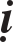 Trong sinh quyù truï thöù tö, ñaõ cheá phuïc, phaân bieät caùc ma phieànnaõo, ñaïo tö löông cheá phuïc daàn. Trong ñaïo gia haïnh, coù khaû naêng cheá phuïc töùc khaéc. Sô taâm cuûa Sô ñòa, chaùnh döùt heát theå phaân bieät. Phieàn naõo caâu sinh kia, trong ñaïo gia haïnh, cheá phuïc daàn. Sô Ñòa trôû leân, coù theå cheá phuïc ngay, nhöng söùc coá yù coù khi cuõng khôûi, maø khoâng bò maát. Baùt Ñòa trôû leân, taát caû ma ñeàu khoâng hieän haønh. Haït gioáng Kim Cöông ñoaïn, neáu theo luaän Phaùp Hoa cuûa Thieân Thaân thì: “Sô ñòa trôû leân, thoï bieán dòch sinh, töùc cheá phuïc uaån cheát”. Neáu theo Duy Thöùc, coù ngöôøi ñeán Baùt ñòa, noùi veà bieán dòch. Taâm maõn cuûa Thaát ñòa, môùi boû hai ma: uaån, cheát. Hai loaïi Boà-taùt ñaõ tu gia haïnh, vì yù öa rieâng leû, neân kinh Voâ Caáu Xöng ñaõ khen ñöùc cuûa Baùt ñòa trôû leân raèng: “Haøng phuïc ma oaùn, cheá phuïc caùc ngoaïi ñaïo, noùi Boà-taùt kia ñuû ñöùc, chaúng phaûi nay môùi baét ñaàu phaù”.Laïi, phaù ñuû boán ma, vì phaûi laø Baùt ñòa trôû leân neân ñöôïc Phaät khen. Luaän Phaät Ñòa cheùp: “Sô ñòa trôû leân, lìa boán ma thoâ, Baùt ñòa trôû leân,  coù theå lìa ma teá. Laïi, ma phaàn ñoaïn, goïi laø thoâ. Vì sô ñòa lìa, neân boán ma bieán dòch cuõng toàn taïi teân teá chöa lìa. Neáu phaân bieät chöôùng sôû tri cuûa ma, trong phaåm Bieán Dòch, thì trong truï thöù tö ñaõ lìa chöôùng sôû tri loaïi baïn voâ minh khoâng chung, cheá phuïc daàn trong ñaïo tö löông, coù theå cheá phuïc ngay heát trong ñaïo Gia haïnh. Sô ñòa döùt haún; caâu sinh sôû tri chöôùng trong saùu thöùc kia. Thaäp ñòa, ñoaïn töøng phaàn, Baùt ñòa trôû leân, taát caû khoâng hieän haønh. Trong baûy thöùc, cho ñeán trong ñaïo Gia haïnh Kim Cöông, môùi ñoaïn tröø khoâng khôûi. Chöôùng sôû tri caâu sinh naøy vaø haït gioáng saùu thöùc, moät thôøi gian trong ñaïo Voâ giaùn Kim Cöông, môùi döùt boû hai ma uaån, vaø cheát cuûa bieán dòch, Duy thöùc coù hai thuyeát:Ñaïo Kim Cöông khôûi, ñeàu ñaõ xaû boû, vì vôùi haït gioáng cuûa hai chöôùng, ñeàu boû cuøng luùc, vì vôùi haït gioáng cuûa hai chöôùng, ñeàu boû cuøng luùc; chaùnh giöõa khoâng nhö vaäy. Ñaïo giaûi thoaùt khôûi, môùi boû; vì khoâng traùi vôùi ñaïo Voâ giaùn. Phaät A-di-ñaø ñaõ coù ma vöông. Caùc vò trôû leân so saùnh coù sai laàm gì? Phaûi laø ñaïi Boà-taùt môùi coù theå laøm chöôùng vieäc ma vó ñaïi. Neáu truï Boà-taùt, môùi haøng phuïc ma trôøi; neáu ñaõ thaønh Phaät, thì Boà-taùt Thaäp ñòa khoâng coù khaû naêng laøm chöôùng ngaïi.Ñaõ ra khoûi ba coõi, laïi ñaâu caàn haøng phuïc? Boán ñaûo, boán ma töùc chöôùng sôû tri, vì boán ma ñaàu tieân chaúng khaùc vôùi tröôùc, neân khoâng noùi rieâng.Thôøi gian bieåu thò Hoùa thaân cuûa Ñöùc Thích-ca, vì haøng phuïc töôùng hoùa. Taâm Kim Cöông khôûi, phaù tan phieàn naõo ma, bôûi söï soáng laâu cuûa phaàn thöù naêm, nhaäp dieät voâ dö. Phaù tan ma uaån kia, sau ma vöông caàu xin, Phaät löu laïi ba thaùng, ñeå chæ baøy roõ ñöôïc töï taïi ñoái vôùi caùi cheát,pha tan ma cheát kia, nhöng phaù ma trôøi, hai vaên khoâng nhaát ñònh. Kinh Nieát-baøn noùi: “Döôùi taøn caây Boà-ñeà, ma vöông naõo loaïn, e ra khoûi ba coõi, Boà-taùt nhaäp ñònh töø, khôûi tam ma ñòa saám roáng, lieàn phaù tan ma trôøi; ñoàng vôùi kinh Phaùp Hoa cheùp: “Ñaïi Thoâng Trí Thaéng phaù ma quaân xong, saép ñöôïc A-naäu-ña-la Tam-mieäu Tam-Boà-ñeà, maø phaùp chö Phaät khoâng hieän ôû tröôùc”.Kinh Ñaïi Baùt Nieát-baøn noùi taùm töôùng thaønh ñaïo, ñöôïc Boà-ñeà xong, môùi phaù ma trôøi, vì thuaän theo caên cô, Boä chaáp ñeàu coù khaùc, khoâng caàn hoøa hôïp.NGHÓA LAÂM BA TUEÄ.Veà nghóa ba Tueä, löôïc duøng möôøi moân ñeå phaân bieät: 1- Neâu ra theå.2- Giaûi thích teân goïi. 3- Sôû duyeân.Pheá, laäp.Ñòa vò.Caùc trí goàm thaâu nhau.Söï khaùc nhau veà phaùp haïnh.So saùnh ñoàng, khaùc giöõa caùc Ñaø-la-ni. 9- Chöùng ñòa khaùc nhau.10- Phaân bieät caùc moân.- Thöù nhaát, neâu ra theå: Thuoäc veà Tueä bieät caûnh cuûa ba töï taùnh naøy, vì goïi ba tueä, neân chung cho hieän vaø chuûng. Luaän Hieån Döông quyeån 17 cheùp: “18 hieän quaùn. Nghóa laø trí do vaên thaønh, trí do tö thaønh; trí do tu haønh, neân noùi laø trí”.Coù thuyeát noùi: “Ba trí naøy chæ laø yù thöùc. Hoaëc thöùc thöù baûy, taùm töông öng vôùi taùnh tueä, chaúng phaûi naêm thöùc ñeàu coù, vì naêm thöùc khoâng theå duyeân giaùo lyù”.Luaän Duy Thöùc quyeån 6 cheùp: “Trong möôøi moät thieän; naêm thöùc chæ coù möôøi, vì töï taùnh taùn ñoäng, khoâng coù khinh an, neân noùi laø trong thaân Phaät khoâng coù naêm thöùc, neân maét, v.v... khoâng theå laéng nghe phaùp. Ñieàu laønh trong naêm thöùc chæ laø sinh ñaéc, vì khoâng roõ bieát saùng suoát”.Nghóa laø “Naêm thöùc cuõng coù vaên, tu; Duy thöùc coù thuyeát: “Naêm thöùc coù khinh an, thieän do ñònh daãn phaùt vì cuõng coù söï ñieàu hoøa, vui thích, neân trí thaønh sôû taùc ñeàu cuøng taát nhieân coù khinh an, neân nhaát ñònh coù tu tueä”.Vì sao naêm thöùc duø khoâng coù phaân bieät, do thöùc thöù saùu phaân bieät daãn sinh coù phaân bieät hoaëc, yù tueä daãn phaùt maø khoâng coù vaên tueä, duø khoâng duyeân rieâng, hoaëc danh, hoaëc nghóa; Theå cuûa aâm thanh ñi chung vôùi danh, töùc laø giaùo. Tai ñaõ duyeân tieáng kia, ñaâu chaúng phaûi laø vaên tueä? Tö tueä duyeân saâu, goïi ñoái töôïng thuyeân giaûi nghóa. Naêm thöùc coù theå khoâng coù nghe thoâ duyeân giaùo; Naêm thöùc leõ ra coù, yù vaên tueä daãn naêm thöùc kheùo sinh, do nghe maø thaønh, baïn loaïn cuûa vaên tueä, cuõng thuoäc veà vaên tueä, vì do vaên maø thaønh. Neáu coù khaû naêng daãn yù, nghe gia haïnh thieän, ñaõ daãn naêm thöùc sinh ñaéc thieän, leõ ra cuõng hay daãn yù thöùcthöù saùu laø naêm thöùc ñöôïc daãn bôûi phaân bieät hoaëc, chæ laø caâu sinh”.Neáu nhö vaäy, thì khoâng neân chung cho kieán ñaïo ñoaïn, vì aáy laø traùi vôùi Thaùnh giaùo.Neáu ñích thaân nghe gaàn tieáng, môùi noùi laø nghe, thì tueä yù leõ ra laø sai quaáy? Neáu vì nghe tieáng, do nghe kia thaønh, neân naêm leõ ra cuõng coù?Du-giaø quyeån 13, vaên Ñòa Tueä cheùp: “Danh, cuù, vaên, thaân, giaùc tueä laø öu tieân. Laéng nghe, laõnh thoï, ñoïc tuïng nghó nhôù, tieáng ñoàn, do ñòa thaønh. YÙ luaän Du-giaø kia noùi: “Giaùc tueä laø öu tieân, laø tueä sinh ñaéc, vì ñaàu tieân, toái taêm, yeáu keùm, sau, laø laéng nghe, v.v... ñeàu laø vaên tueä, vì khaû naêng hieåu roõ, saùng suoát, neân nhó thöùc ñeàu coù hieåu roõ saùng suoát. YÙ thöùc cuõng laø vaên tueä. Khoâng hieåu roõ saùng suoát, nghóa laø thuoäc veà sinh ñaéc tueä. Do vaên tueä naøy chæ nhaän laáy yù thöùc töông öng vôùi taùnh tueä, loaïi baïn ñöôïc daãn cuõng chung cho naêm thöùc töông öng vôùi taùnh tueä. Baûy thöùc duyeân ngoaøi, quaû Phaät cuûa taùm thöùc khôûi, vì khoâng coù vaên tueä, neân tö tueä chæ nhaän laáy yù thöùc ñeàu coù tueä. Naêm khoâng phaûi baïn giuùp ñôõ, vì haønh töôùng noâng caïn, neân chaúng phaûi thöù taùm ñeàu coù tu tueä nhaát ñònh ñi suoát qua taùm thöùc ñeàu coù. Noùi theå taùnh tueä do tu thaønh nhö tröôùc, chæ noùi ñoái töôïng thaønh khoâng noùi tueä, aáy laø chung cho boán uaån, hoaëc taùnh naêm uaån”.- Thöù hai, giaûi thích teân goïi: Ñaàu tieân laø neâu; sau laø giaûi thích.Neâu nhö sau:1- Tueä do vaên thaønh. 2- Tueä do tö thaønh.3- Tueä do tu thaønh.Giaûi thích teân goïi: Tröôùc laø giaûi thích teân chung; sau laø giaûi thích teân rieâng.Giaûi thích teân chung: Tueä, nghóa laø phaân bieät, löïa choïn. Ba laø soá, ñôùi soá thích. Vaên laø chuû theå nghe, töùc laø nhó thöùc, chuû theå nghe ôû tieáng, thaønh nghóa laø sinh tröôûng vieân maõn. Theå cuûa tueä nhö tröôùc, duøng nghe laøm nhaân, do tueä cuûa vaên maø thaønh, goïi laø tueä do vaên maø thaønh, Y só thích.Tö nghóa laø tö duy soá, do tö duy, truø tính, so löôøng, tueä vöôït hôn môùi sinh, do töông öng vôùi tö maø thaønh tueä, goïi laø tueä tö thaønh, Laân caän thích. Hoaëc do ñoái vôùi tueä do tö maø thaønh, Y chuû thích.Tu: Nghóa laø chöùng, vì caûnh minh chöùng, neân theå töùc soá ñònh; do ñònh töông öng vôùi tueä ñaõ thaønh, Laân caän thích. Hoaëc tueä do ñònh maøthaønh, cuõng laø y só thích. Neáu chæ noùi vaên tueä, tö tueä, tu hueä thì seõ laïm quaù, trì nghieäp thích, khoâng coù laân caän, v.v.., noùi ñoái töôïng thaønh kia, thì khoâng coù loãi naøy.- Thöù ba laø Sôû duyeân: (ñoái töôïng duyeân). Caâu-xaù quyeån 22, caùc Sö Tyø-Baø-sa noùi: “Tueä do nghe maø thaønh chæ duyeân caûnh danh, vì chöa theå boû vaên maø quaùn nghóa. Luaän Tyø-Baø-Sa quyeån 42 cheùp: “Hueä do vaên maø thaønh, ñoái vôùi taát caû thôøi gian, döïa vaøo danh, hieåu roõ nghóa”.Nghó ñeán giaùo ba taïng vaø giaùo huaán cuûa thaày, baïn, coù yù nghóa gì?Tuøy thuoäc vaøo ñoái töôïng nghó nhôù kia, ñeàu coù theå hieåu roõ. Nhöng vò thaønh töïu thaät söï chæ duyeân nghóa. Nay, y cöù vaøo vò ñaàu tieân maø noùi, chæ duyeân danh, tueä do tö maø thaønh duyeân caûnh danh, nghóa, coù khi do vaên daãn sinh nghóa; coù luùc do nghóa daãn phaùt vaên, chöa hoøan toøan boû vaên, maø vì xem nghóa, neân tueä do tu thaønh chæ duyeân caûnh nghóa; ñaõ  coù theå boû vaên, neân chæ xem nghóa. Baø-sa laïi cheùp: “Ñoái vôùi taát caû thôøi gian, khoâng döïa choïn danh maø hieåu roõ nghóa. Ví nhö coù ngöôøi bôi loäi, chìm nhanh xuoáng nöôùc saâu, ngöôøi chöa töøng hoïc, khoâng boû ñoái töôïng nöông töïa, töøng hoïc thì chöa thaønh, hoaëc boû, hoaëc chaáp, keû töøng kheùo hoïc, khoâng ñoái ñaõi vôùi ñoái töôïng nöông töïa, töï löïc bôi loäi qua soâng, phaûi bieát raèng ba tueä nhö thöù lôùp cuõng vaäy”.Coù ngöôøi noùi: “Neáu nhö vaäy, thì tö tueä seõ khoâng thaønh, nghóa laø tö tueä naøy ñaõ duyeân chung danh, duyeân nghóa. Nhö thöù lôùp, leõ ra do vaên, tu maø thaønh. Nay hieån roõ ba töôùng, khoâng vöôït qua rieâng, nghóa laø nhöõng ngöôøi tu haønh döïa vaøo nghe chí giaùo maø ñöôïc sinh tueä vöôït hôn, goïi laø vaên sôû thaønh; y cöù vaøo tö duy chaùnh lyù, ñöôïc sinh ra tueä vöôït hôn, goïi laø tö sôû thaønh; y chæ tu ñaúng trì, ñaõ sinh tueä vöôït hôn, goïi laø tu sôû thaønh. Noùi lôøi noùi sôû thaønh, laø chæ roõ ba tueä vöôït hôn laø ba vaên, tö v.v... nhaân sôû thaønh, cuõng nhö theá gian baûo boø v.v... nhö thöù lôùp noùi: “Laø do aên maø thaønh”. Nay, quaùn yù theá gian kia, Thieân Thaân chính laø nhaän laáy nghe, chæ duyeân giaùo; tö chæ duyeân nghóa; tu tueä cuõng vaäy. Nhöng trong phaân bieät caùc moân Tyø-Baø-Sa, chæ coù moät thuyeát: “Ba thöù tueä naøy ñeàu duyeân theo danh, nghóa, maø traùi vôùi ôû ñaây”.Nay, y cöù vaøo Ñaïi thöøa, vaên tueä duyeân chung, hoaëc danh, hoaëc nghóa.Du-giaø quyeån 13 cheùp: “Theá naøo laø ñòa do vaên thaønh? Nghóa laø neáu noùi löôïc veà danh, cuù, vaên thaân, voâ löôïng khaùc nhau ôû xöù naêm minh, giaùc tueä laø ñaàu, laéng nghe, laõnh thoï, ñoïc tuïng, nhôù nghó. Laïi, ñoái vôùi nghóa y chæ danh thaân, cuù thaân, vaên thaân, hieåu roõ khoâng coù traùi ngöôïc.Nhö theá, goïi laø ñòa do vaên maø thaønh”.Vaên ñaàu tieân trong ñaây, noùi duyeân vaøo danh. Vaên sau duyeân nghóa. Nhöng Du-giaø quyeån 11 kia cheùp: “Taùc yù duyeân phaùp, nghóa laø tueä do vaên maø thaønh töông öng vôùi taùc yù, khoâng noùi duyeân nghóa, nghóa laø vì duyeân giaùo nhieàu, neân chöa theå boû vaên maø xem nghóa, duøng giaùo laøm ñaàu, môùi nhaän laáy nghóa, chæ noùi duyeân phaùp. Veà lyù, thaät söï duyeân chung, tueä do tö maøthaønh”.Coù nghóa: “Chæ duyeân vaøo nghóa”.Du-giaø quyeån 16 cheùp: “Töï taùnh cuûa tö tueä, thoâng thôøng, ñoái töôïng suy nghó chæ döïa vaøo nghóa, khoâng döïa vaøo vaên, maëc duø luaän kia cuõng noùi: “Tö duy, löïa choïn caùc phaùp; tö duy Toá-ñaùc-laõm vaø nghóa Giaø-tha, chaúng phaûi vaên kia”.Du-giaø quyeån 11 laïi cheùp: “Taùc yù duyeân nghóa, nghóa laø vì tueä, do tö maø thaønh, neân luaän kia laïi noùi: “Tueä do tu maø thaønh töông öng vôùi taùc yù, cuõng chæ duyeân nghóa, khoâng duyeân ôû vaên, caùc trí Haäu ñaéc trong Thaäp Ñòa, v.v... coù duyeân giaùo, kia laø vaên tueä, cuõng khoâng phaûi tu tueä”.Luaän Thaäp Ñòa cheùp: “Baùt ñòa trôû leân, coù khaû naêng tö duy, giöõ gìn ñoái vôùi taát caû phaùp, nhö thöù lôùp, töùc laø vaên, tö, tu tueä. Baùt ñòa trôû leân, taâm ñònh noái nhau, duyeân ngoaøi giaùo phaùp. Vì ñaõ noùi laø vaên, neân bieát tö, tu chæ duyeân theo nghóa, truø tính, lo nghó hai nghóa chöùng, giaûi coù khaùc nhau, ôû trong thaân Phaät, noùi khoâng coù vaên, tö, chæ coù tu tueä duyeân chung vôùi danh, nghóa, neáu nghe ngöôøi khaùc daïy baûo, thì khoâng phaûi tu tueä, taùnh tu kia laø gì? Neân bieát ñöôïc tu tueä duyeân danh, nghóa, nhöng ñeàu chöùng giaûi thoaùt”.Nghóa nhö thaät: Du-giaø quyeån 77; trong kinh Giaûi Thaâm Maät quyeån ba, Boà-taùt Töø Thò baïch raèng: “Baïch Ñöùc Theá Toân! Neáu tueä do vaên thaønh, do tö thaønh, tu thaønh, ñeàu duyeân nghóa, thì seõ coù gì khaùc nhau? Naøy ngöôøi thieän nam! Tueä do nghe maø thaønh, y chæ ôû vaên, chæ nhö yù thuù chöa toát cuûa thuyeát kia, chöa hieän ôû tröôùc, thuaän theo giaûi thoaùt, chöa theå laõnh thoï, thaønh nghóa giaûi thoaùt. Tueä do tö maø thaønh cuõng döïa vaøo vaên, khoâng chæ nhö thuyeát, cuõng vôùi yù thuù thieän, chöa hieän ôû tröôùc, thuaän theo giaûi thoaùt, chöa theå laõnh thoï thaønh nghóa giaûi thoaùt. Neáucaùc Boà-taùt nhôø tu maø thaønh tueä, cuõng y cöù vaøo vaên, cuõng khoâng y cöù ôû vaên, cuõng nhö thuyeát cuûa luaän Thaäp Ñòa kia, cuõng khoâng nhö thuyeát, coù theå vôùi yù thuù kheùo leùo, phaàn doàng cuûa söï sôû tri, aûnh töôïng ñaõ hieän haønh cuûa tam-ma-ñòa hieän ôû tröôùc, tích cöïc thuaän theo giaûi thoaùt, ñaõ hay thoï laõnh thaønh nghóa giaûi thoaùt. Ñoù goïi laø söï khaùc nhau cuûa ba thöù nghóa rieâng”.Thuyeát cuûa luaän Thaäp Ñòa nhö sau: “Ba Tueä ñeàu duyeân danh nghóa: Ñaàu tieân, laø döïa vaøo söï laéng nghe, laáy vaên laøm tröôùc ñeå quaùn saùt nghóa, goïi laø vaên tueä. Keá laø döïa vaøo tö duy lo nghó, duøng nghóa laøm tröôùc maø xeùt vaên, goïi laø Tö tueä. Keá laø y cöù vaøo tu, ñeàu coù ôû vaên, nghóa, chöùng kieán giaûi thoaùt, hieåu roõ raøng, saùng suoát, goïi laø tu tueä”.Ñaây laø ôû Vò nhaân cuûa Baùt ñòa trôû leân, coù phaàn nghóa cuûa moät theå; Thaát ñòa trôû leân, ñeàu coù theå rieâng. ÔÛ trong ñòa vò Phaät, khoâng coù chöa töøng ñöôïc, ñeàu khoâng coù vaên, tö, chæ coù tu tueä. Nhöng caùc Thaùnh giaùo ñeàu thuaän theo ñoái töôïng thích nghi cuûa vaên tö kia, theâm vaøo nhau, noùi rieâng duyeân danh, nghóa khaùc, veà lyù, thaät ra laø nhö vaäy.- Thöù tö, laø pheá, laäp: Luaän Thaäp Ñòa quyeån nhaát cheùp: “Nhökhaùt nöôùc, thì nghó ñeán nöôùc laïnh; nhö ñoùi, suy nghó ñeán thöùc aên ngon; nhö beänh, nghó ñeán thaày thuoác gioûi; nhö ñaøn ong bu quanh maät, chuùng ta cuõng gioáng nhö theá, nguyeän ñöôïc nghe phaùp cam loä”.Thí duï naøy coù boán nghóa:Vaâng giöõ.Giuùp söùc.Xa lìa.Haïnh yeân vui. Nghóa naøy theá naøo?Nhö nöôùc khoâng nhai, heã ñöôïc thì uoáng. Cuõng nhö theá vaên tueä, ñaàu tieân nghe, thì thoï laõnh, thuaän theo nghe maø vaâng giöõ, nhö nhai aên, do söï giuùp söùc cuûa thaân maø thaønh. Cuõng nhö theá, tö tueä nhö phaùp ñaõ nghe, nhôø söï giuùp ñôõ cuûa löïc trí ñöôïc thaønh; nhö uoáng thuoác hay, thuoác vaän haønh, thì heát beänh. Nhö theá, hueä vaên, tö ñuû, thuaän theo nghóa thích ñaùng, nhö phaùp tu haønh, xa lìa taát caû thoùi tai haïi phieàn naõo, nhö maät; ñoái töôïng nöông töïa cuûa ñaøn ong, öa thích choã ñi, ñöùng. Nhö theá, hieäu quaû cuûa tueä vaên, tö, tu, choã nöông töïa cuûa Thaùnh. Noùi ba duï tröôùc, do ba tueä naøy khoâng bôùt, khoâng theâm; ong baùm theo maät, duï cho quaû Thaùnh. Laïi, tu nhaân Thaùnh coù boán haïnh cao quyù, gaàn guõi Thieän só, laéng nghe chaùnh phaùp, suy nghó ñuùng lyù, nhö giaùo tu haønh. Ñaàu tieân, moät phöôùc haïnh; sau, haïnh cuûa ba tueä. Nay, noùi haïnh tueä khoâng bôùt, khoâng theâm. Laïi, ñoái töôïng pheùp taéc, göông maãu, löôïc coù hai moân:Ngöôøi laønh.Phaùp vöôït hôn, Phaùp coù hai: a- Giaùo.b- Lyù.Noùi chung, Taäp thöïc haønh phaùp vöôït hôn, löôïc coù hai vò: 1- Taùn.2- Ñònh.Y cöù vaøo taäp phaùp vöôït hôn, ñaàu tieân laø giaùo; sau laø lyù, vaên, ñaàu tieân, duyeân giaùo vöôït hôn; Tö, vì sau duyeân lyù vöôït hôn, neân chia laøm hai thöù: Tu tueä duø coù theá gian, xuaát theá gian, nhöng chöùng giaûi thoaùt chaúng khaùc, hôïp thaønh moät tueä. Laïi, nhaân sinh töû löôïc coù hai thöù:Hoaëc.Nghieäp.Phaàn nhieàu ngöôøi khôûi naëng, chæ coù si vaø nghi, do caûnh si meâ, khoâng ñaït ñöôïc chaân, voïng; do nhaân quaû cuûa nghi khoâng chòu tu taïo, duøng hai moân naøy, beøn khôûi nghieäp aùc; vì loaïi tröø si, neân khieán ñaàu tieân, laéng nghe. Vì döùt tröø hoøai nghi, neân tieáp theo, suy nghó lyù maàu, vì chaám döùt nghieäp aùc, neân veà sau, noùi tu tueä. Nhaân sinh, töû, dieät quaû khoå, thuaän theo tu, khoâng coù ñaïo xuaát theá, trôû thaønh giaùc ngoä vaéng laëng. Laïi, coù ba tuøy hoaëc thöôøng hieän haønh:1- Khoâng chaùnh tri. 2- Nieäm luoáng doái. 3- Taùn loaïn.Maëc duø haønh töôùng rieâng, nhöng ñeàu coù coâng naêng döùt tröø. Chính chuû theå döùt tröø, nghóa laø theå chæ taùnh tueä, neân noùi ba tueä nhö thöù lôùp cheá phuïc, ñoaïn tröø. Laïi nhaân xuaát theá, giaûn ñôn coù hai thöù:Phöôùc.Trí.Hueä laø töôùng trí, rieâng vöôït hôn neân ñöôïc goïi teân; phaùp coøn laïi laø töôùng phöôùc, vì keùm neân keát phaûi noùi.ÔÛ trong trí, löôïc coù ba phaåm. Nghóa laø phaåm haï, trung, thöôïng.Ñaàu tieân laø tu; keá laø tu; sau tu khaùc laï.Do ba phaåm naøy, maø chia tueä thaønh ba. Laïi khi tueä khôûi do ba theálöïc:1- Löïc cuûa ngöôøi. 2- Löïc cuûa mình.Löïc cuøng coù. Laïi do ba löïc: a- Löïc tö löông.Löïc töï taùnh.Löïc ñeàu coù. Laïi, do ba löïc: 1- Löïc ngoaøi.Löïc trong.Löïc trong ngoaøi cuøng coù. Laïi, do ba löïc:1- Phaàn nhieàu do löïc giaùo. 2- Phaàn nhieàu do löïc nghóa. 3- Phaàn nhieàu do löïc ñònh.Nhö thöù lôùp ba tueä ñeàu do naêng löïc kia khôûi, neân noùi ba tueä khoâng bôùt, khoâng theâm. Moân naøy töùc phaân bieät khoâng noùi phaùp khaùc laø sôû thaønh cuûa naêng löïc kia, maø chæ noùi nhaân ba ñaõ khôûi dieäu tueä, goïi laø thaønh, quaû cuûa naêng löïc kia, cuõng laø nghóa pheá, laäp.- Ñ a v thöù naêm coù hai:1- Vò Phaøm, Thaùnh ba thöøa. 2- Vò chín ñòa ba coõi.Vò Phaøm, Thaùnh cuûa Ba thöøa. Maëc duø coù ba tueä phaùt taâm, nhöng chöa nhaát ñònh, goïi laø truï phaøm ngoaïi, maø phaùt taâm quyeát ñònh, môùi laø vò phaøm noäi. Neáu laø ñòa vò Nhò thöøa, thì vaên tueä seõ toàn taïi trong phaàn giaûi thoaùt. Vò naêm ñònh taâm, tö. hueä toàn taïi ôû vò hai nieäm xöù; tu tueä toàn taïi ôû caùc vò sau naøy cuûa Noaõn. Ñaây laø y cöù vaøo tuøy taêng maø noùi laø vò cuûa ba tueä. Nhöng thaät ra trong vò nhaân, quaû cuûa phaøm, Thaùnh ñeàu chaáp nhaän sinh khôûi. Duø theå cuûa Noaõn, v.v... khoâng phaûi laø vaên tueä, nhöng vò cuõng khôûi chung, chæ trong kieán ñaïo khoâng coù vaên tueä, tö tueä, vì veà lyù, nhaát ñònh quaùn. Veà ngöôøi ñaïi thöøa, luaän Duy thöùc cheùp: “Chæ trong vò tö löông, taùnh töôùng cuûa Duy thöùc, laéng nghe, tö duy, coù theå tin hieåu saâu saéc; Ñoái vôùi trong vò gia haïnh, coù khaû naêng cheá phuïc, döùt tröø ñoái töôïng nhaän laáy, chuû theå nhaän laáy, daãn phaùt chaân kieán. YÙ vaên luaän kia cheùp: “Vò boán möôi taâm khôûi vaên tueä, tö tueä, tu taäp Duy thöùc, boán goác laønh, veà sau môùi khôûi tu tueä. Töø phaàn nhieàu theâm tu, chaúng phaûi veà lyù thaät nhö vaäy”.Trong kinh Hoa Nghieâm cheùp: “Vò Thaäp Truï, Sô phaùt taâm, truï taùm töôùng thaønh ñaïo, coù khaû naêng hieän thaàn thoâng. Laïi, luaän Du-giaø quyeån 65 cheùp: “Boà-taùt Tyø-Baùt-Xaù-Na, hoaëc ñònh, hoaëc sinh, do taâm cuûa coõi Voâ Saéc lieãu ñaït phaùp ba coõi vaø phaùp voâ laäu. Ñaây khoâng phaûi vò quyeát traïch phaàn, vì khoâng sinh ôû ñòa kia, neân ñòa kia khoâng coù, neân vò tö löông tu haïnh cuûa tueä, chöa coù khaû naêng quaùn lyù, vì trong vò gia haïnh, môùi coù theå quaùn lyù”. Luaän Duy thöùc cheùp: “Vò tö löông, ñoái vôùi taùnh, töôùng, laéng nghe, suy nghó khoâng noùi laø tu tueä, maëc duø theå cuûa quyeát traïch phaàn chæ tu tueä, nhöng vò khôûi vaên, tö, vì thaân coõi Duïc, neân ñoái vôùivò Kieán ñaïo, chæ coù tu tueä, beân trong quaùn ñeá lyù, vì chaúng phaûi taâm taùn, neân haït gioáng vaên, tö tueä kia ñöôïc tu; Baûy ñòa vò ôû tu ñaïo veà tröôùc, trong taâm ñònh, taùn ñeàu chaáp nhaän sinh khôûi”.Tam ñòa trôû leân, voâ laäu noái nhau, khoâng coù taâm taùn. Kinh Thaäp Ñòa cheùp: “Baùt ñòa trôû leân, ñoái vôùi taát caû phaùp, coù khaû naêng tö duy, khaû naêng gìn giöõ”.Luaän Duy thöùc kia gæai thích: “Nhö thöù lôùp, töùc laø vaên, tö, tu tueä. Duø theå cuûa moät tueä, trong moät saùt-na, coù theå nhaän laáy theå giaùo ngoaøi maø tìm toøi veà nghóa, goïi laø vaên tueä, coù coâng naêng suy tính, so löôïng saâu saéc, tröôùc lyù, sau vaên, goïi laø tö tueä. Ñoái vôùi hai vaên, tö naøy, coù theå chöùng minh roõ raøng, thì goïi laø tu tueä. Trí Thaùnh nhanh choùng, ñoái vôùi nghóa cuûa moät nieäm tueä duø chia laøm ba, nhöng thaät söï khoâng coù töï theå rieâng”.Coù thuyeát noùi: “Chæ laø thuoäc veà tu tueä, chaúng phaûi laø vaên, tö; vaên, tö giaû noùi, thaät söï laø tu tueä. Hai thöøa Ñaïi, Tieåu khoâng coù coõi Saéc cuõng coù theå tö; trong coõi Voâ Saéc coù theå cuûa vaên tueä. Neáu sau Baùt ñòa khôûi vaên, tö thaät, thì leõ ra phaûi thöøa nhaän ñòa Saéc cuõng coù tö tueä, Voâ saéc coù vaên. Duø noùi trôøi Voâ Saéc, beân Phaät, laäp nghieâng leäch söï nghe phaùp, v.v... chæ y chæ tu tueä, vì duyeân nghóa giaùo, nhö Muïc-kieàn-lieân, ôû caïnh ao khæ vöôïn, nhaäp ñònh voâ sôû höõu xöù, nghe tieáng roáng cuûa voi ñieân, chæ tu tueä vaên, chaúng phaûi vaên tueä”.Chín ñòa ba coõi: Ñòa coõi Duïc coù hai: Vaên, tö sôû thaønh. Ñòa cuûa coõi baát ñònh, chaúng phaûi ñòa lìa nhieãm. Neáu khi muoán tu, vì rôi vaøo tö, neân taâm coõi Duïc, vì haønh töôùng thoâ. Ñòa coõi saéc coù hai, do vaên, tö maø thaønh. Neáu khi muoán tö duy, vì rôi vaøo tu, neân vì haønh töôùng teá cuûa taâm ñòa coõi treân, do Voâ Saéc naøy cuõng khoâng coù tö tueä. Ñòa treân duø coù tueä vôùi tö ñeàu coù, nhöng khoâng do tö thaønh töôùng chaúng phaûi hieåu roõ saùng suoát. Caùc taùnh thieän: “Hoaëc laø sinh ñaéc, hoaëc laø ñònh cuûa vaên, tu, chaúng phaûi tö tueä. Coõi Voâ Saéc coù moät, nghóa laø töùc tu tueä, chuû yeáu do nhó caên laéng nghe phaùp, daãn phaùt tueä sôû thaønh, vì coõi Voâ Saéc kia khoâng coù nhó caên, neân khoâng coù vaên tueä. Maâu thuaãn vôùi coõi khaùc vì khoâng thuaän nhau. Neáu do nhó caên kia daãn phaùt thoâ, teá, xa, khaùc, nhö Muïc-kieàn-lieân chaúng phaûi thuoäc veà vaên tueä, tueä do vaên thaønh suoát qua saùu ñòa. Boán Tónh löï coõi Duïc vaø Trung gian Vò chí tónh löï, sieâng caàu töôùng cuûa ñòa caên baûn. Vò thieän khoâng coù chaáp nhaän khôûi vaên tueä taùn; hoaëc ôû Thaát ñòa theâm Vò chí ñaàu tieân; hoaëc ôû naêm ñòa, laïi tröø Trung gian. Vì sao Trung gian noùi khoâng coù vaên tueä, khoâng thöøa nhaän ba ñòa treân, ñòa Vò chí khoâng coù? Do ñaây, neân bieát thuyeát ñaàu tieân laø hay nhaát.Tö tueä chæ ôû moät ñòa coõi Duïc. Tu tueä höõu laäu: 17 ñòa: taùm caên baûn,taùm caän phaàn. Trung gian tónh löï, voâ laäu: ôû Thaäp ñòa: Coõi Saéc saùu tröø ba Vò chí treân, boán caên baûn ñòa ôû coõi Voâ Saéc; noùi laø ñòa phi töôûng coù taâm voâ laäu, vì daãn ñeán dieät ñònh. Nhöng ôû ñòa döôùi ñöôïc khôûi vaên tueä höõu laäu ôû ñòa treân. Ñoái phaùp quyeån 5 ñeàu noùi: “Naêng löïc duïc, nghóa laø ngöôøi ñaõ ôû tónh löï thöù hai, nhaäp Sô tónh löï xong, neáu muoán duøng taâm xuaát v.v... cuûa ñòa tónh löï thöù hai, thì coù theå hieän tieàn maø xuaát ñònh, taát caû ñòa khaùc, nhö lyù, neân bieát”.Taâm tu tueä ñaõ nhaäp ñònh cuûa ngöôøi kia, taâm ñaõ xuaát cuûa ñònh thöù hai, chaúng phaûi sinh ñaéc thieän. Caùc luaän ñeàu noùi: “Neáu sinh ñòa kia môùi khôûi sinh ñaéc thieän ôû ñòa aáy thì leõ ra taâm ñònh ñaõ xuaát laø vaên tueä”.Coù nghóa: “Ñònh ñaõ xuaát (ñoái töôïng xuaát ñònh) laø tu tueä, taâmkhaùc cuûa höõu laäu, voâ laäu, goïi laø xuaát, chuû yeáu laø sinh ôû ñòa kia, khôûi vaên tueä cuûa ñòa kia. Baùt ñòa trôû leân, taâm luoân luoân laø moät loaïi”.Theá naøo goïi laø xuaát?Ñaõ nhö vaäy, thuaàn tuùy voâ laäu, laøm sao khôûi vaên tueä? Neân haønh töôùng khaùc, phaàn khaùc, goïi laø xuaát. Söï tröôùc cuõng thöøa nhaän vaên tueä goïi laø xuaát, ba tueä voâ laäu khôûi chung ñòa treân, döôùi. Ñòa treân khoâng khôûi tö duy höõu laäu cuûa ñòa döôùi; tu hai tueä, tö duy khoâng coù ñòa khôûi, vì tueä thuoäc moät ñòa, neân ñòa treân cuõng chaúng khôûi vaên tueä cuûa ñòa döôùi; Ba tueä höõu laäu laø vì taùnh nghieäp, vì ñeàu chaùn, boû.- Thöù saùu, caùc trí goàm thaâu nhau: trong kinh Thaéng-man cheùp:Trí taâm phaùp; thuyeát kia noùi laø trí chaùn khoå, caàu Nieát-baøn, roát raùo chæ tu quaùn Nhö Lai taïng vì nhaøm chaùn moïi noãi khoå, neân duøng phöông tieän chung cho hai”. Laïi, noùi hai trí, nghóa laø trí Thaùnh ñeá ñaàu tieân.Khoâng coù hai trí Thaùnh ñeá, vì ngöôøi kia chæ tu tueä ñaàu tieân, laø trí an laäp ñeá; sau laø trí phi an laäp ñeá. Kinh kia noùi Nhò thöøa duøng trí ñeá ñaàu tieân ñeå döùt tröø caùc phieàn naõo. Chö Phaät, Theá Toân ñaõ duøng trí Thaùnh ñeá khoâng coù hai ñeå döùt caùc truï ñòa, neân chaúng phaûi thuoäc veà vaên, tö. Laïi noùi: “Coù hai thöù trí khoâng Nhö Lai taïng”:Trí khoâng Nhö Lai taïng, nghóa laø duyeân hoaëc lìa; hoaëc thoaùt; hoaëc ñoaïn; hoaëc khaùc vôùi trí taïng phieàn naõo.Trí baát khoâng Nhö Lai taïng, nghóa laø duyeân trí Phaät, phaùp khoâng suy nghó, baøn luaän, vöôït quaù soá caùt soâng Haèng khoâng lìa, khoâng thoaùt, khoâng ñoaïn, khoâng khaùc; ñaàu tieân, laø quaùn phieàn naõo laøm che laáp trí, vì khoâng chaân thaät, neân goïi trí ñoù laø Khoâng. Veà sau, quaùn trí bò hoaëc che khuaát cuûa phaùp thaân. Veà lyù, vì chaân thaät, neân goïi baát khoâng; roát raùothaønh maõn, cuõng chæ tu tueä, phöông tieän chung cho caû hai. Laïi, coù hai thöù, nghóa laø trí theá tuïc, trí Thaéng nghóa.Ñeàu chung cho hai:Coù thuyeát noùi: “Trí ñaàu tieân, chæ laø höõu laâuï; trí sau chæ laø voâ laäu. Vì trong caùc giaùo chæ noùi voâ laäu”. Laïi, Taïp Taäp cheùp: “Coù ba thöù trí voâ phaân bieät”.Tri tuùc voâ phaân bieät.Khoâng coù ñieân ñaûo voâ phaân bieät. 3- Khoâng coù hí luaän voâ phaân bieät.Trí ñaàu tieân, chæ coù tö, tu, noùi laø caùc phaøm phu tuøy thuoäc ôû moät phaùp voâ thöôøng, v.v… cuoái cuøng suy nghó ñaõ sinh hyû tuùc. Hai trí sau chæ coù tu tueä, noùi laø caùc Thinh vaên ôû trong caùc uaån, vì tröø boán ñaûo, quaùn saùt nhö lyù, ñöôïc trí xuaát theá, ñaït ñöôïc voâ ngaõ, vì laø trí phaåm trung, neân noùi caùc Boà-taùt bieát phaùp hí luaän, döùt tröø phaùp töôùng, ñöôïc trí Thaùnh xuaát theá vaéng laëng cuøng cöïc, laø Haäu trí. Laïi, coù ba trí voâ sinh nhaãn: Voâ sinh nhaãn baûn taùnh, Voâ sinh nhaãn töï nhieân vaø Voâ sinh nhaãn hoaëc khoå. Nhö thöù lôùp, töùc laø trí voâ laäu duyeân caûnh ba taùnh, cuõng chæ tu tueä. Laïi coù boán trí, nghóa laø vieân caûnh, v.v... Hai trí ñaàu tieân, chaéc chaén chæ coù tu tueä, trí dieäu quaùn saùt.Coù nghóa: Chæ tu tueä.Coù nghóa: Chung cho ba tueä, trí thaønh sôû taùc. Coù nghóa: Chæ tu tueä.Coù nghóa: Chung cho vaên, tueä. Vì thöøa nhaän khôûi trí naøy ôû Thaäp Ñòa, neân veà nghóa so saùnh nhö tröôùc. Laïi, coù boán trí. Nghóa laø söï sinh cuûa ta ñaõ heát; phaïm haïnh ñaõ laäp; vieäc phaûi laøm ñaõ laøm xong, khoâng thoï thaân sau. Nhö thöù lôùp, töùc laø: boán trí voâ hoïc Khoå, dieät, ñaïo, taäp, chaân thaät thaønh maõn ôû trong ñònh khôûi, chæ laø tu tueä. Vò phöông tieän tröôùc cuõng chung cho vaên, tö. Nhöng trong caùc giaùo, phaàn nhieàu noùi tu, nghóa laø vì caên baûn. Laïi, boán taàm, tö, taàm, tö chæ cho höõu laäu; Thaät trí chung cho voâ laäu. Kinh Thaéng-man cheùp: “Thuaän theo phaùp trí, nghóa laø naêm thöù phöông tieän kheùo leùo, quaùn saùt thaønh töïu”.1- Quaùn saùt laäp ra caûnh giôùi caên, yù, giaûi. 2- Quaùn saùt nghieäp baùo.Quaùn saùt söï nguû nghó cuûa A-la-haùn.Quaùn saùt taâm töï taïi, öa thuù vui veà thieàn.Quaùn saùt thoâng töï taïi cuûa baäc Thaùnh A-la-haùn, Bích-chi-phaät, Ñaïi löïc Boà-taùt.Naêm thöù quaùn saùt naøy, cuoái cuøng thaønh maõn, chæ laø tu tueä. Vòphöông tieän ñaàu tieân cuõng chung cho vaên, tö. Kinh Thaéng-man kia töï noùi: “Sau khi ta dieät ñoä, trong ñôøi vò lai, caùc ñeä töû cuûa ta thuaän theo tín, taêng thöôïng tín, döïa vaøo nieàm tin saùng suoát, thuaän theo phaùp trí, töï taùnh taâm thanh tònh. Ñeä töû kia ñaõ bò oâ nhieãm phieàn naõo, maø ñöôïc roát raùo. Roát raùo naøy, laø nhaân toá nhaäp ñaïo Ñaïi thöøa. Laïi coù saùu trí hieän quaùn”:1- Hieän quaùn tö. 2- Hieän quaùn tín.Hieän quaùn giôùi.Hieän quaùn trí, hieän quaùn ñeá.Hieän quaùn bieân, hieän quaùn ñeá, trí. 6- Hieän quaùn roát raùo.Ñaàu tieân chæ coù tö hueä; Ba hieän quaùn sau, laø tu tueä, hai hieän quaùn coøn laïi, chaúng phaûi tueä. Ñaây laø y cöù vaøo töï taùnh. Neáu nhaän laáy ñeàu hieän haønh, tuøy thuoäc ñoái töôïng thích öùng cuûa töï taùnh, phaàn phaùp Boà-ñeà laøm töï taùnh. Luaän Ñoái phaùp quyeån 13 cheùp: “Hieän quaùn coù möôøi”:Phaùp.Nghóa.Chaân.Sau.Baùu.Baát haønh.Cöùu caùnhThinh vaên.Ñoäc giaùc.Boà-taùt.Phaùp laø Vaên tueä, vì nhieàu duyeân giaùo, nghóa laø tö tueä. Vì nhieàu duyeân lyù, neân sau chaân, roát raùo ñeàu chæ tu tueä. Nhö thöù lôùp, töùc laø trí ñeá, roát raùo bieân ñeá trí.Vì ba hieän quaùn, neân baùu töùc laø tín, khoâng hieän haønh, töùc laø giôùi, ñeàu nhö tröôùc ñaõ noùi. Ba hieän quaùn sau, y cöù vaøo thöøa ñöôïc ôû ñaây coù khaùc, tuøy thuoäc thích öùng, goïi laø tueä. Du-giaø quyeån 69 noùi möôøi trí: “Theá tuïc trí; phaùp trí; loaïi trí; khoå trí; taäp trí; dieät trí; ñaïo trí; taän trí; voâ sinh trí; tha taâm trí”.Theá tuïc trí, coù chung thuoäc veà ba tueä voâ laäu, taùm trí trung gian chæ coù voâ laäu, chæ coù tu tueä. Tha taâm trí sau, coù chung voâ laäu, cuõng chæ tu tueä. Laïi, coù möôøi trí löïc, goïi laø xöù, phi xöù, cho ñeán trí laäu taän, chæ coù trong söï noái nhau cuûa Nhö Lai, chæ coù voâ laäu, chæ coù tu tueä”.Luaän Ñoái phaùp quyeån ba cheùp: “Möôøi ba trí laø: Trí tín giaûi; trí ñaïolyù; trí khoâng phaân taùn; trí noäi chöùng; trí Tha taùnh; trí haï; trí thöôïng; trí nhaøm chaùn tai hoaïn; trí chaúng khôûi; trí voâ sinh; trí sinh; trí roát raùo; trí ñaïi nghóa”.Luaän Ñoái phaùp kia töï giaûi thích: “Ba trí ñaàu tieân, töùc ba tueä, thöù tö laø trí thaéng nghóa; thöù naêm laø trí tha taâm; thöù saùu laø trí phaùp; thöù baûy laø trí loaïi. Boán thöù tieáp theo laø trí roát raùo boán ñeá, töùc trí Taän voâ sinh”.Tieáp theo, chín thöù trí tröôùc chæ laø tu tueä. Trí ñaïi nghóa, töùc trí Ñaïi thöøa, chung cho thuoäc veà ba tueä, roát raùo chæ tu”. Laïi luaän Hieån Döông quyeån 16 ñoàng cheùp: “Quaùn saùt boán ñeá, khôûi möôøi saùu haïnh trí tröôùc, laø ñoái töôïng y chæ cuûa sau sau, nghóa laø vì ñoái tröø boán ñieân ñaûo, neân boán haïnh cuûa khoå ñeá”:1- Vì döùt tröø ñaûo thöôøng, neân khôûi haïnh voâ thöôøng. 2- Vì döùt tröø ñieân ñaûo laïc, tònh, neân khôûi haïnh khoå. 3- Vì döùt tröø ñaûo ngaõ, neân khôûi haïnh khoâng.4- Töùc vì tröø ngaõ naøy, do ngaõ khoâng khaùc, caùc haïnh quaùn khoâng, vì taùnh khoâng cuûa ngaõ”.Ngoaøi haïnh quaùn naøy, do ngaõ chaúng khaùc, caùc haïnh quaùn khoâng, vì chaúng coù ngaõ. Theå cuûa haïnh quaùn naøy, vì chaúng phaûi taùnh ngaõ, laø hai khaùc nhau. Keá laø ñoái vôùi boán thöôøng, laïc, ngaõ, tònh, aùi taäp ñeá; khôûi taäp nhaân, sinh duyeân boán haïnh. Tieáp theo, laø ñoái vôùi dieät naøy, chöùng ñöôïc ñaïo ñeá, khôûi ñaïo, nhö haïnh, phaùt ra boán haïnh, ñeàu chæ coù tu tueä, coù chung voâ laäu; trong vò thaønh maõn, chæ tu voâ laäu.Luaän Hieån Döông quyeån 17 cheùp: “Hieän quaùn coù möôøi taùm thöù”: 1- Vaên.Tö.Trí do tu sinh.Trí thuaän quyeát traïch phaàn. 5- Kieán ñaïo.Tu ñaïo.Roát raùo.Trí theá tuïc baát thieän, thanh tònh. 9- Trí theá tuïc thieän, thanh tònh.Trí thaéng nghóa.Trí coù phaân bieät haïnh thanh tònh, baát thieän. 12- Trí coù phaân bieät haïnh thanh tònh, thieän.13- Trí voâ phaân bòeât haïnh thanh tònh, thieän. 14- Trí haïnh tröôùc cuaû thaønh sôû taùc.Trí thaønh sôû taùc.Haäu trí thaønh sôû taùc. 17- Trí Thinh vaên, v.v… 18- Trí Boà-taùt, v.v...Caên cöù vaøo hieän quaùn theå, chæ tu tueä, vaên v.v... giuùp tu naêm hieän quaùn. Trong ñaây coù naêm loaïi. Y cöù vaøo trí ñaïo cuûa naêm vò coù baûy. Ba tueä vaên, v.v... trong phaàn giaûi thoaùt maø vì thieát laäp, neân y cöù vaøo trí quaùn hai ñeá coù ba. Quaùn trí theá tuïc, vì coù hai caûnh thieän, baát thieän khaùc nhau.Y cöù vaøo haïnh chuû theå duyeân coù ba, vì hai loaïi: Höõu laäu, Voâ laäu, trong ñoù coù phaân bieät khaùc nhau.Y cöù vaøo hai khoâng, hai chaân trí coù ba: Gia haïnh, caên baûn, haäu ñaéc, vì laø rieâng.Y cöù vaøo thöøa coù hai: Thinh vaên, Boà-taùt, vì Ñaïi tieåu khaùc nhau. Du-giaø quyeån 10 cheùp: “Boán möôi boán trí, nghóa laø quaùn chi giaø,cheát laø boán”:1- Khoå giaø, cheát. 2- Taäp giaø, cheát.Dieät coõi giaø cheát.Haønh dieät coõi giaø cheát.Cho ñeán chi haønh, ñeàu thöïc haønh quaùn naøy. Voâ minh khoâng coù nhaân, vì thieáu trí chuûng, neân khoâng goïi laø Quaùn. Xöa, Boà-taùt ngoài döôùi coäi Boà-ñeà, quaùn chi duyeân khôûi taïp nhieãm, thuaän nghòch; ôû trong quaùn nghòch maø thöïc haønh quaùn naøy. Vì y cöù vaøo phöông tieän ñaàu tieân, neân caùc luaän noùi ngang baèng nhau, thöùc luøi trôû laïi, ñeàu chæ tu tueä, ñeán luùc thaønh töïu, vì tu quaùn tueä, neân ñaàu tieân, laø quaùn gia haïnh, cuõng chung cho vaên tö: baûo cho bieát töôùng phaøm phu chæ thuoäc höõu laäu, thaät laø voâ laäu. Luaän Du-giaø cheùp: “Baûy möôi baûy trí, nghóa laø hai trí, duyeân giaø, cheát hieän taïi coù hai trí”.Duyeân sinh hieän taïi maø coù giaø cheát.Chaúng phaûi khoâng duyeân sinh hieän taïi maø coù giaø cheát. Töï thaân hieän taïi, vì chính mình ñaõ laøm, neân duyeân giaø cheát quaù khöù coù hai trí:Duyeân sinh vò lai maø coù giaø cheát.Chaúng phaûi khoâng duyeân sinh ôû vò lai maø coù giaø cheát.Maëc duø vò lai chöa khôûi, nhöng vaãn chaáp nhaän coù nghóa hoaøn dieät taïp nhieãm. Nay, vì quaùn taïp nhieãm, neân thaønh hai trí. Trí ñaàu tieân trong ba bôø meù naøy, quaùn quaû coù nhaân, laøm saùng toû nguyeân do cuûa quaû ñoù.Haäu trí quaùn quaû coù nhaân, vì chaúng phaûi khoâng quyeát ñònh ñaû phaù voïng chaáp ngoaøi; nhaân baát bình ñaúng, khoâng coù nhaân maø sinh.Saùu trí tröôùc naøy, ñöôïc goïi laø trí chaân thaät. Trí Phaùp Truï thöù baûy, quaùn chi khoâng goàm thaâu phaùp, vì caùc nghóa bieát khaép cuûa tueä höõu laäu, neân bieát chung giaùo phaùp duyeân khôûi cuûa ba ñôøi, goïi laø chi khoâng goàm thaâu. So saùnh thaân baäc Thaùnh giaû cuõng coù Trí phaùp truï. Trong thaân phaøm phu cuõng coù trí chaân thaät, quaùn giaùo, quaùn chi, khôûi baûy trí; cho ñeán chi haønh cuõng coù baûy trí naøy, vì thieáu chuûng trí, neân loaïi tröø chi voâ minh, cuoái cuøng quaùn thaønh, chæ thuoäc veà tu tueä. Ñaàu tieân, vò gia haïnh cuõng chung cho vaên, tö”. Du-giaø cheùp: “Trí caùc thaàn thoâng, trí cuûamoân giaûi thoaùt, trí voâ ngaïi giaûi, trí khoâng coù tranh caõi, naêng löïc cuûa nguyeän trí; nieäm, truï, khoâng coù sôï haõi, trí Nhaát thieát chuûng, ñaúng trí cuûa Phaät phaùp khoâng chung”.Naêm thaàn thoâng tröôùc, vì coù chung voâ laäu noùi laø thaân phaøm phu vaø Thaùnh khôûi; sau chæ coù voâ laäu, vì thuoäc veà hai trí. Saùu trí ñeàu tu tueä; trí cuûa moân giaûi thoaùt chæ coù voâ laäu, vì thuoäc veà tu tueä moân giaûi thoaùt, neân thuoäc veà taùm trí khoâng; voâ nguyeän thuoäc veà saùu trí; voâ töôùng thuoäc veà naêm trí, trí voâ ngaïi giaûi, cho ñeán trí Phaät phaùp khoâng chung, chæ laø tu tueä, tuøy thuoäc vaøo ñoái töôïng thích öùng cuûa tu tueä, coù chung voâ laäu ôû A-la-haùn v.v… vaø thaân Nhö Lai.- Thöù baûy: Söï khaùc nhau giöõa caùc phaùp haïnh: Phaùp haïnh coù 10 möôøi: Bieän Trung bieân quyeån 3 coù baøi tuïng raèng:Raèng vieát cheùp cuùng döôøng Cho ngöôøi ñoïc, vaïch, nghe Vaâng giöõ chaùnh môû baøy Ñoïc tuïng, tö duy, tu.Ngöôøi thöïc haønh möôøi phaùp haïnh, ñöôïc nhoùm phöôùc voâ löôïng, vì cao sieâu, vì voâ taän, do daãn daét ngöôøi khaùc khoâng döùt.Ñaïi Tyø-Baø-Sa quyeån 42 noùi raèng: “Neáu ñoái vôùi möôøi hai phaàn giaùo cuûa ba taïng maø thoï laõnh, gìn giöõ, truyeàn ñoïc, roát raùo truyeàn baù phoå bieán, goïi laø tueä do nghe maø thaønh. Nöông töïa vaøo ba taïng naøy phaùt sinh tueä do tö maø thaønh; döïa vaøo ñaây maø phaùt sinh tueä do tu maø thaønh. Ñaây laø ñoaïn phieàn naõo, chöùng ñaéc Nieát-baøn, nhö döïa vaøo quaëng vaøng sinh vaøng, döïa vaøo vaøng sinh Kim Cöông, Kim Cöông naøy coù coâng naêng ñaäp naùt vaät ñaù, v.v... cuûa nuùi”.Bình luaän: “Neâu ra thuyeát naøy: “Neáu thoï laõnh, vaâng giöõ truyeàn ñoïc, cuoái cuøng, phoå bieán roäng möôøi hai phaàn giaùo cuûa ba taïng, laø tueä sinh ñaéc. Döïa vaøo ba taïng giaùo naøy phaùt sinh tueä do vaên maø thaønh; döïa vaøo ñaây, phaùt sinh tueä do tö maø thaønh; döïa vaøo ñaây, phaùt sinh tueä do tumaø thaønh. Ñaây laø döùt tröø phieàn naõo, chöùng ñaéc Nieát-baøn, nhö döïa vaøo haït gioáng sinh maàm, döïa vaøo maàm sinh coïng; chuyeån sinh caønh, laù, hoa, quaû”.Y cöù luaän Du-giaø quyeån 13 cheùp: “Theá naøo laø ñòa do vaên maø thaønh? Nghóa laø neáu noùi löôïc, thì ñoái vôùi danh, cuù, vaên, thaân cuûa naêm xöù minh, coù voâ löôïng khaùc nhau. Giaùc tueä ñöùng ñaàu, laéng nghe, thoï laõnh, ñoïc tuïng, nghó nhôù. Laïi, ñoái vôùi nghóa cuûa giaùo ba taïng kia, nhaän hieåu roõ raøng khoâng traùi. Nhö theá, goïi laø ñòa do vaên maø thaønh”.YÙ trong luaän naøy noùi: “Ñoái vôùi voâ löôïng khaùc nhau danh, cuù, vaên thaân cuûa naêm xöù minh, tueä giaùc laøm ñaàu tieân, laø tueä sinh ñaéc, laéng nghe, thoï laõnh, ñoïc tuïng, nghó nhôù. Laïi nhaän hieåu roõ raøng, khoâng traùi ngöôïc ñoái vôùi nghóa giaùo phaùp ba taïng kia, môùi ñöôïc goïi laø vaên tueä, töùc bieåu thò roõ töôùng chung. Ñoái vôùi naêm giaùo minh, tueä giaùc toái taêm, thua keùm, sôû höõu taâm thieän, goïi laø tueä sinh ñaéc. Söï laéng nghe veà sau, taùc yù khaùc nhau, taâm thieän saùng suoát, roõ raøng, goïi laø vaên tueä, chaúng phaûi chuû yeáu tröôùc heát, ñoái vôùi giaùo ba taïng, laéng nghe, thoï laõnh ñeàu laø tueä sinh ñaéc, chæ ñoái vôùi ba taïng, khoâng phaûi duøng coâng söùc sinh ra taâm laønh, tueä giaùc toái keùm, goïi laø tueä sinh ñaéc, vì khoâng thuaän vôùi xuaát theá, chaúng phaûi coâng söùc khôûi taùnh saùng suoát, roõ raøng, ñoïc hieåu nghóa vaên, vì maëc tình maø khôûi, goïi laø tueä sinh ñaéc, neân duø thoï laõnh, vaâng giöõ giaùo ba taïng, v.v... nhöng cuõng coù sinh ñaéc. Neáu ñoái vôùi ba taïng, chuû yeáu duøng coâng söùc, thì seõ sinh taâm thieän tueä giaùc  vöôït hôn, saùng suoát, goïi laø thieän  gia haïnh, thuaän vôùi xuaát theá gian, do coâng naêng khôûi taùnh raát saùng toû. Ñoïc, hieåu nghóa vaên, gia haïnh maø khôûi, goïi laø vaên tueä, neân bieát ñöôïc thoï laõnh, gìn giöõ giaùo ba taïng v.v... cuõng coù vaên tueä khoâng nhö vaäy, thì laøm sao ñoái vôùi giaùo cuûa naêm minh, tueä giaùc laø ñaàu goïi tueä sinh ñaéc? Laéng nghe, thoï laõnh, goïi laø Vaên tueä. Bieän Trung Bieân cheùp: “Tueä do vaên thaønh tö duy Ñaïi thöøa, khieán cho goác laønh giôùi ñöôïc theâm lôùn. Tueä do tö thaønh tö duy Ñaïi thöøa, chaùnh ngoä nhaäp thaät nghóa ñaõ caàu, tueä do tu thaønh, tö duy Ñaïi thöøa, khieán cho söï nghieäp maø mình ñaõ mong caàu, ñöôïc hoøan thaønh, vieân maõn, goïi laø chuû theå thu nhaäp ñòa tu trò”.Ba tueä nhieäm maàu naøy duøng möôøi phaùp haïnh maø laøm baïn giuùp ñôõ. Do taùm phaùp haïnh ñaàu tieân thoï thuoäc möôøi phaùp haïnh, goïi laø Vaên tueä; phaùp haïnh thöù 9 goïi laø tö hueä, thuoäc veà tu tueä cuûa phaùp haïnh thöù möôøi. Do ba tueä naøy tu caùc phaùp haïnh ñoái vôùi Ñaïi thöøa naøy, ñöôïc quaû raát lôùn:1- Vì raát vöôït hôn. 2- Vì voâ taän.Do khaû naêng goàm thaâu ích lôïi cho caùc höõu tình khaùc. Cho neân, Ñaïi thöøa noùi laø raát vöôït hôn, do duø chöùng ñaéc Nieát-baøn voâ dö, ñem laïi lôïi ích cho söï ngöôøi khaùc maø thöôøng khoâng döùt. Vì theá, Ñaïi thöøa ñöôïc goïi laø voâ taän.Kinh Phaùp Hoa cheùp: “Thoï trì kinh naøy, hoaëc ñoïc, hoaëc tuïng, hoaëc giaûi thích, hoaëc vieát cheùp, ngöôøi naøy seõ ñöôïc taùm traêm coâng ñöùc cuûa maét, cho ñeán moät ngaøn hai traêm coâng ñöùc cuûa yù”.Neáu thoï trì, ñoïc tuïng ba taïng, thì chæ ñöôïc tueä sinh ñaéc, laøm sao coù ñöôïc thöïc haønh möôøi phaùp haïnh, ñöôïc nhieàu nhoùm phöôùc?Naêm haïng phaùp sö thaønh saùu ngaøn ñöùc, gia haïnh söùc duïng cuûa phaùp laønh môùi sinh taâm hieåu roõ raøng, saùng suoát, vì ñöôïc ñoái töôïng thích öùng. Do ñaây, neân nhö thuyeát maø Ñaïi thöøa ñaõ noùi.- Thöù taùm, noùi veà söï ñoàng, khaùc giöõa caùc Ñaø-la-ni: Ñaø la ni coùhai:Chuû theå gìn giöõ caùc kinh, v.v... noùi laø Ñaø-la-ni nghe, gìn giöõ. 2- Ñoái töôïng gìn giöõ: Ñòa Boà-taùt noùi: “Ñaø-la-ni coù boán”:Phaùp.Nghóa.Ñöôïc nhaãn cuûa Boà-taùt.Minh chuù Ñaø-la-ni, Haùn dòch laø Toång trì.Caùc luaän ñeàu noùi: Duøng nieäm, tueä laøm taùnh. Nghe, gìn giöõ trongñaây töùc laø vaên tueä; ñoái töôïng gìn giöõ trong ñaây töùc caûnh vaên tueä. Nghe caùc nghóa nhö phaùp, v.v… ghi nhaän saùng suoát khoâng queân, goïi laø nghe, gìn giöõ.Ñoái vôùi nghóa naøy, leõ ra phaûi coù phaân bieät, vì sao vaên tueä goïi rieâng laø Toång trì, maø khoâng noùi tö, tu, cuõng thuoäc Toång trì?Nghe töø phaàn ngoaøi, tueä vöôït hôn beân trong sinh, vì tueä ñaàu tieân duyeân theo caûnh taùn cuûa söï vieäc, neân phaân bieät vaên chöa thaønh töïu maø khoâng giöõ gìn, goïi rieâng laø Toång trì. Hai tueä tö, tu, nhaân phaàn trong khôûi, veà nghóa quyeát ñònh vì chaúng phaûi tueä ñaàu tieân, neân veà lyù, coù theå coù coâng naêng trì, vì phaân bieät nghóa nhoû heïp, neân khoâng goïi laø gìn giöõ. Vì theá ñoái vôùi ba ñòa, noùi döùt tröø hai thöù ngu:Ngu tham duïc: chöôùng ngaïi tu tueä.Ngu nghe, gìn giöõ vieân maõn Ñaø-la-ni, laøm chöôùng ngaïi tueä vaên, tö toång trì, vì khoâng noùi tham duïc chöôùng toång trì.Coù nghóa laø nghe, gìn giöõ töùc laø vaên tueä. Ñaúng trì nghóa phaùp, cuõng laø caûnh ñoái töôïng gìn giöõ cuûa tueä tö, tu. Vaên tueä nghe chung caùc nghóanhö phaùp, v.v… ñaõ ghi nhaän saùng suoát khoâng queân, goïi laø vaên trì. Hai tueä tö, tu, vôùi naêng löïc nhaân beân trong khôûi, coù theå tö duy boán nghóa nhö phaùp, v.v… cuûa chuû theå tö, chuû theå tu, ghi nhaän saùng suoát khoâng queân, laäp boán trì kia. Khoâng nhö vaäy, thì ba ñòa ñaõ ñöôïc vaên trì, vaên trì boán nghóa nhö phaùp, v.v… kia; ngu toång trì vaên, tö döùt chöôùng xong. Laïi noùi: “chín ñòa ñoaïn, tueä sau sau noùi veà ngu Ñaø-la-ni töï taïi”. Thaønh Duy thöùc quyeån 9 cheùp: “Voâ löôïng phaùp ñaõ noùi Ñaø-la-ni töï taïi. Nghóa laø Nghóa voâ ngaïi giaûi, töùc ñoái vôùi toång trì töï taïi, ñoái töôïng giaûi thích, vì trong moät nghóa, bieåu hieän taát caû nghóa, neân voâ löôïng danh, caâu, chæ coù Ñaø-la-ni töï taïi, chuû theå giaûi thích; ñoái vôùi danh, caâu, chöõ, vì bieåu hieän taát caû danh, caâu chöõ, neân ñoái töôïng gìn giöõ kia, tuøy thuoäc chuû theå gìn giöõ kia, vì ba ñòa ñaõ ñöôïc, neân hai tueä: tö, tu naêng gìn giöõ, tieàm aån nhau, söùc phaàn trong sinh. Nghóa phaân bieät nhoû heïp, noùi laø vaên tueä cuûa ñoái töôïng gìn giöõ, taát nhieân, laø töø söùc duyeân beân ngoaøi khôûi; nghóa phaân bieät vöôït hôn, töôùng cuûa chuû theå gìn giöõ taêng theâm, khoâng noùi ñoái töôïng gìn giöõ, neân Duy thöùc cheùp: “Ngu hai vieân maõn nghe, gìn giöõ Ñaø-la-ni, töùc laø trong ñaây, laøm chöôùng tueä vaên, tö cuûa toång trì, nghóa laø vì tö tueä cuõng goïi Ñaø- la-ni, neân bieát ñöôïc thuyeát cuûa chín ñòa noùi laø döùt tröø ngu Ñaø-la-ni töï taïi, ñöôïc voâ ngaïi giaûi, v.v... cuûa nghóa phaùp, töùc laø ñoái töôïng gìn giöõ cuûa Ñaø-la-ni cuûa tu tueä”.- Ñ a thöù chín chöùng khaùc nhau: Phaån Phaùp sö Coâng Ñöùc trong kinh Phaùp Hoa cheùp: “Sau Nhö Lai dieät ñoä, neáu coù ngöôøi naøo thoï trì kinh naøy, hoaëc ñoïc, hoaëc tuïng, hoaëc giaûng noùi; hoaëc vieát cheùp, thì seõ ñöôïc moät ngaøn hai traêm coâng ñöùc cuûa yù, duøng yù caên thanh tònh naøy, cho ñeán nghe moät baøi keä, moät caâu, thaáu suoát voâ löôïng nghóa, voâ bieân, hieåu nghóa naøy xong, coù theå giaûng noùi moät caâu, moät keä, ñeán moät thaùng, boán thaùng, cho ñeán moät naêm, caùc phaùp ñaõ noùi, thuaän theo nghóa thuù cuûa phaùp ñoù, ñeàu khoâng traùi vôùi thaät töôùng, maëc duø chöa ñöôïc trí tueä voâ laäu, nhöng yù caên ngöôøi kia thanh tònh. Nhö ñaây laø ngöôøi coù ñoái töôïng tö duy, noùi naêng, suy tính, so löôøng, ñeàu laø Phaät phaùp, ñeàu chaân thaät”. Vaên naøy bieåu thò roõ chöa nhaäp möôøi ñòa, chöùng ñöôïc hai tueä vaên, tö cao quyù.Laïi, phaåm Thöôøng Baát Khinh cheùp: “Boà-taùt Baát khinh thöïc haønh haïnh khoâng khinh thöôøng. Ñeán khi saép qua ñôøi, ôû giöõa hö khoâng, nghe ñuû hai möôi ngaøn muoân öùc baøi keä kinh Phaùp Hoa maø Phaät Oai AÂm Vöông ñaõ noùi, ñeàu coù theå nhôù chaéc (thoï trì), lieàn ñöôïc saùu caên thanh tònh nhö treân, laïi theâm maïng soáng laâu hai traêm muoân öùc na-do-tha tuoåi. Sau khi qua ñôøi seõ ñöôïc gaëp hai ngaøn öùc Phaät, ñeàu hieäu laø Nhöït NguyeätÑaêng Minh. Sau ñoù laïi gaëp hai ngaøn öùc Phaät, ñeàu hieäu laø Vaân Töï Taïi Ñaêng Vöông. Trong phaùp chö Phaät naøy, thoï trì, ñoïc tuïng, vì boán chuùng noùi kinh ñieån naøy, neân ñöôïc maét thöôøng thanh tònh, tai, muõi, löôõi, thaân, yù, caùc caên thanh tònh, ñoái vôùi boán chuùng noùi phaùp, taâm khoâng chuùt sôï seät”.YÙ kinh kia noùi: “Boà-taùt Baát Khinh khi saép qua ñôøi, nghe kinh Phaùp Hoa, saùu caên thanh tònh, theâm maïng soáng laâu, laø boán vò goác laønh tröôùc thaáy ñaïo, khoâng noùi ñöôïc thöôøng, vì saùu caên thanh tònh, neân khoâng noùi thuyeát phaùp, vì taâm khoâng coù sôï seät”. Do ñaây, chaéc chaén khoâng phaûi vò Thaùnh Thaäp Ñòa noùi. Sau khi qua ñôøi seõ ñöôïc gaëp nhieàu Ñöùc Phaät, ñöôïc saùu caên thöôøng thanh tònh, taâm khoâng khieáp sôï khi noùi phaùp, chöùng nhaäp Sô ñòa. Do ñaây, chaéc chaén bieát chaúng phaûi laø phaàn vò boán möôi taâm giaûi thoaùt; vò aáy qua ñôøi, chöa ñöôïc caùc caên thöôøng thanh tònh, vì taâm khoâng sôï seät, neân soi roïi xa vaên tröôùc, duø chöa ñöôïc trí tueä voâ laäu, nhöng yù caên cuûa Boà-taùt kia vaãn ñöôïc thanh tònh nhö theá aáy, laø vì boán goác laønh cuûa quyeát traïch phaàn. Ñaây laø noùi ñöôïc troäi hôn tröôùc ñòa vaên, tö, laø do Boà-taùt tu thaønh”.Nhieáp luaän v.v... noùi: “Vì sao Tam ñòa goïi laø Phaùt Quang?”Vì ñoái töôïng nöông töïa cuûa ñaúng chí, ñaúng trì khoâng coù lui suït, laø choã y chæ cuûa ñaïi phaùp quang minh.Voâ Taùnh giaûi thích: “Raèng trong ñòa naøy, ñaõ chöùng ñònh ít coù, vì phaùt ra trí saùng soi roõ caùc phaùp, neân goïi laø Phaùt Quang. Caùc ñònh tónh löï, goïi laø ñaúng trì, caùc ñònh Voâ Saéc goïi laø Ñaúng chí. Hoaëc ñaúng trì, nghóa laø taâm taâm taùnh caûnh. Noùi Ñaúng chí, nghóa laø chaùnh thoï hieän tieàn”. Duy thöùc laïi cheùp: “Ñòa 1, 2, 3 tu haønh thí, giôùi, töông ñoàng vôùi theá gian. Vaên tröôùc noùi trong ñòa thöù ba, ñöôïc tu tueä vöôït hôn. Nhieáp luaän cuûa Thieân Thaân, Duy thöùc, luaän Thaäp Ñòa, v.v... ñeàu noùi möôøi chöôùng. Thöù ba, laø taùnh chaäm luït, queân maát phaùp vaên, tö, tu. Ñaây laø noùi ba ñòa ñöôïc ba tueä vöôït hôn. Laïi, Thaäp ñòa, v.v... noùi: “Möôøi Ba-la-maät, khoâng theâm bôùt, nghóa laø trong Möôøi ñòa ñoái trò möôøi chöôùng, chöùng möôøi chaân nhö, vì khoâng coù theâm bôùt”.Ñaây laø bieåu thò roõ Naêm ñòa ñöôïc ñaúng trì vöôït hôn, chaùnh haïnh tu taäp ñònh Ba-la-maät, tuøy theo khaû naêng, cuõng tu caùc ñoä khaùc. Nhieáp luaän cuûa Thieân Thaân cheùp: “Nghóa y chæ cuûa nghòeâp töï taïi, nghóa laø giôùi phaùp naøy laø ñoái töôïng nöông töïa cuûa nghieäp töï taïi thaân, v.v... Vaø ñoái töôïng nöông töïa töï taïi cuûa moân tam-ma-ñòa Ñaø-la-ni”.Neáu bieát nhö theá, ñöôïc nhaäp Thaäp ñòa, Thaäp ñòa noùi ôû ñaây môùi ñöôïc ñònh vöôït hôn. Toång ñoaïn vaên tröôùc, ba tueä höõu laäu ñöôïc cao sieâu,nghóa laø ñoái vôùi boán goác laønh döùt chaáp phaân bieät, ñöôïc tu voâ laäu ôû Sô ñòa, döùt chöôùng chaäm luït ñöôïc ba tueä voâ laäu, soi roïi phaùp Ñaïi thöøa, ôû ñòa thöù ba, chaùnh tu caùc ñònh, vaøo ra töï taïi, lôïi mình, lôïi ngöôøi, tröø chöôùng taùn loïan, ôû ñòa thöù naêm, ñoái vôùi taát caû phaùp coù khaû naêng tö duy, gìn giöõ moät duïng tueä chia thaønh ba tueä: ÔÛ ñòa thöù taùm, nhö kinh Thaäp Ñòa ñaõ noùi roäng tröôùc ñaây, ñaõ ñöôïc bieän taøi voâ ngaïi vaø Ñaø-la-ni vöôït hôn y chæ tu tueä; ôû ñòa thöù chín, khôûi ñaïi thaàn thoâng, khaép caùc coõi möôøi phöông, thöïc haønh roäng lôïi laïc. ÔÛ ñòa thöù möôøi, do giaùo naøy noùi ñòa chöùng khaùc nhau, duøng lyù ñeå tìm vaên, khoâng traùi nhau.Thöù möôøi, caùc moân phaân bieät, goàm coù möôøi moân:Hoûi: Ba tueä nhö theá, coù bao nhieâu duyeân töï töôùng? Bao nhieâu duyeân coäng töôùng?Ñaùp: Vaán ñeà naøy coù nhieàu thöù, löôïc noùi coù ba:Töï töôùng (cuï theå): Phaùp saéc, thinh, v.v... goïi laø töï töôùng. Saéc uaån voâ thöôøng, v.v... ñeàu laø coäng töôùng (khaùi nieäm).Söï töï töôùng: Phaùp xanh, vaøng, v.v... goïi laø Töï töôùng (töôùng rieâng); caùc Xöù nhö saéc, thinh, v.v… goïi laø töôùng chung (coäng töôùng).Töï töôùng töï töôùng: Khoâng theå noùi taùnh, goïi laø Töï töôùng. Töôùng khaùc coù theå noùi, v.v... goïi laø coäng töôùng. Daãn roäng lyù, giaùo, nhö nghóa neân bieát. Chöùng töï töôùng cuûa töï töôùng, chæ tu tueä ñöôïc, töï töôùng coäng töôùng khaùc chung cho vaên, tö tueä. Laïi, luaän Phaät Ñòa cheùp: “Söï khaùc nhau cuûa töï töôùng, coäng töôùng, so saùnh nghóa cuõng vaäy”.Hoûi: Coù bao nhieâu nhaân? Bao nhieâu quaû? Ñaùp: Vaán ñeà naøy coù hai thöù:Hôn keùm sinh nhau.Hôn keùm tu laãn nhau.Y cöù vaøo nghóa ñaàu: Vaên laø nhaân cuûa ba tueä; Tö laø nhaân cuûa hai tueä; Tu laø nhaân moät tueä. Tu laø quaû cuûa ba tueä; Tö laø quaû cuûa hai tueä, vaên laø quaû cuûa moät tueä. Do thua keùm laø nhaân vöôït hôn; söï vöôït hôn laø quaû thua keùm.Neáu y cöù vaøo nghóa ñoàng loaïi rieâng, thì khoâng hôïp lyù, vì tö chaúng phaûi nhaân cuûa tu; tu chaúng phaûi nhaân quaû cuûa tö, vì giôùi khaùc, neân y cöù vaøo nghóa sau. Neáu khieán cho phaàn theá, huaân taäp phaùt duïng taêng theâm. Nghóa nhaân nhö tröôùc ñaõ noùi. Neáu do ñaây, khôûi huaân taäp tu theå kia, vôùi theá löïc taêng theâm maïnh meõ. Veà sau, hieän ôû tröôùc, raát saùng suoát thanh tònh: Tueä do vaên thaønh, chæ coù nhaân cuûa vaên tueä; Tueä do tö thaønh laø nhaân cuûa tö tueä; Tueä do tu thaønh laø nhaân cuûa ba tueä. Hai tueä vaên, vaøtö khoâng döïa vaøo ñònh sau. Khi theá löïc thaáp keùm hieän ôû tröôùc, khoâng theå ñieàu khieån theá löïc ngöôøi khaùc, sau khi theâm vöôït hôn, sinh ra saùng, saïch; vì tu tueä khoâng nhö vaäy, neân laø nhaân cuûa ngöôøi. Hoaëc phaùp vöôït hôn sau laø nhaân thua keùm tröôùc. Vì tu khieán troäi hôn, neân phaùp thua keùm sinh tröôùc, chaúng phaûi nhaân vöôït hôn sau. Do theá löïc yeáu keùm, khoâng theå khieán cho chuyeån bieán saùng, saïch veà sau.Hoûi: Töông öng vôùi bao nhieâu caên?Ñaùp: Tueä do vaên thaønh, töông öng vôùi boán caên: Nghóa laø töø khoå caên, vì ôû naêm thöùc, ñoái vôùi phaùp vöôït hôn ôû treân, lo buoàn muoán chöùng töông öng vôùi öu caên; ôû trong coõi Saéc, töông öng vôùi laïc caên, hoaëc naêm caên ñeàu coù. Thöøa nhaän loaïi vaên tueä coù ôû naêm thöùc, cuõng khoå caên ñeàu coù.Nghóa nhö thaät. Tröø khoå, öu, laïc, hyû, xaû ñeàu coù. Sö lo buoàn muoán chöùng töông öng vôùi töø tueä. Taùnh chaúng phaûi vaên tueä. Vì chaúng phaûi eùp ngaët, neân chaúng phaûi öu caên ñeàu coù, vì chaúng phaûi naêm thöùc, neân tueä do tu thaønh, laïc, hyû, xaû ñeàu coù, chaúng phaûi laø phaùp cuûa ñòa taùn, vì taùn khoâng coù naêm.Hoûi: Coù bao nhieâu Ñaúng trì, Ñaúng chí vaø Ñaúng daãn ñeàu coù?Ñaùp: Ñeàu töông öng vôùi ñaúng trì, vì soá ñònh cuûa caûnh rieâng. Coù nghóa laø: “Vaên, tö khoâng phaûi Ñaúng daãn, Ñaúng chí, ñeàu coù thöøa nhaän sau Baùt ñòa coù vaên, tö”.Hoûi: Coù bao nhieâu phaùp cuøng chung vôùi möôøi moät moùn thieän?Ñaùp: Coù hai tueä: kheùo tö, kheùo tu, chung vôùi möôøi moät moùn thieän.Luaän Thaønh Duy thöùc thöøa nhaän coù khinh an trong coõi Duïc, vaên tueä taùn xa, chæ coù möôøi phaùp khaùc. Vò taùn ñaõ khôûi khoâng coù khinh an.Nghóa thaät: Ba tueä, möôøi moät thieän ñeàu coù thöøa nhaän taâm voâ laäu vì coù vaên, tö.Hoûi: Coù bao nhieâu baát ñònh coù chung vôùi boán?Ñaùp: Ba tueä ñeàu töông öng vôùi taàm, töø, vì trong vò ñònh taùn ñeàu chaáp nhaän khôûi, neân hoái, mieân khoâng töông öng vôùi tu tueä, vì ñònh, taùn khaùc nhau.Nghóa laø: Hoái, mieân khoâng phaûi vaên, tö ñeàu coù haønh töôùng thoâ bæ vaø vì môø toái qua loa, vaên, tö teá vöôït hôn vaø vì roäng raõi, saùng suoát.Nghóa thaät: Vaên, tö cuõng laø hoái, mieân ñeàu coù, vaên, tö aên naên ñieàu aùc, trong vò nguû nghæ, laéng nghe giaùo phaùp, vì nghóa lo nghó, nhö Thaønh Duy Thöùc quyeån 7 noùi.Hoûi: Coù bao nhieâu heä thuoäc, v.v... ba coõi?Ñaùp: Nghóa laø Vaên heä thuoäc coõi Duïc, Saéc; Tö chæ heä thuoäc coõi Duïc; Tu chung cho heä thuoäc hai coõi treân vaø khoâng heä thuoäc.Nghóa thaät: Vaên Tueä chung cho heä thuoäc coõi Duïc, Saéc vaø khoâng heä thuoäc. Tö tueä heä thuoäc coõi Duïc vaø khoâng heä thuoäc. Tu tueä nhö tröôùc. Hai tueä: Vaên vaø tö chung cho khoâng heä thuoäc, nghóa laø chæ döïa vaøo ñòa coõi Saéc, vì vaên coù chuûng loaïi, vì haønh töôùng cuûa tö roäng, ba thöù ñeàu bò heä thuoäc, khoâng heä thuoäc.Hoûi: Coù bao nhieâu höõu hoïc, v.v…?Ñaùp: Tueä do tu thaønh chung cho ba thöù, hai tueä vaên, tö. Coù nghóa: Chæ phi hoïc, phi voâ hoïc.Thaät nghóa: Chæ höõu hoïc vaø phi hoïc, phi voâ hoïc, vì noùi Phaät khoâng coù. Neáu thaân Voâ hoïc coù thuaän theo thieän voâ laäu, thì cuõng goïi laø ngöôøi Voâ hoïc. Hai tueä vaên, tö cuõng chung cho Voâ hoïc, duyeân chung ba thöù.Hoûi: Coù bao nhieâu phieàn naõo do thaáy ñaïo maø döùt tröø? Ñaùp: Neáu lìa raøng buoäc thì döùt.Nghóa laø Vaên, tö chæ do tu ñoaïn, vì chaúng oâ nhieãm neân khoâng do kieán ñoaïn, vì chaúng phaûi voâ laäu neân khoâng phaûi ñoái töôïng döùt tröø.Thaønh Duy thöùc cheùp: “Möôøi moät moùn thieän v.v…, khoâng phaûi ñoái töôïng döùt tröø cuûa Kieán”.Luaän Du-giaø cheùp: “Naêm caên nhö tín, v.v... chæ do tu ñoaïn, vì chaúng phaûi ñoái töôïng döùt tröø, Tueä do tu thaønh, chæ do tu ñoaïn vaø chaúng phaûi ñoái töôïng ñoaïn, vì chung cho voâ laäu, neân y cöù vaøo khoâng sinh ñoaïn, cuõng chung cho kieán ñoaïn; noùi laø ñònh, v.v... voâ töôûng chæ do kieán ñoaïn, nhö trong Duy thöùc quyeån 8 noùi laø nghóa cuûa hai ñoaïn”.Hoûi: Coù bao nhieâu gia haïnh ñaéc, ly nhieãm ñaéc vaø sinh ñaéc?Ñaùp: Ba thöù tueä naøy ñeàu chaúng phaûi sinh ñaéc, vì chaúng phaûi toái taêm meâ muoäi, neân ñeàu laø gia haïnh ñaéc, vì gia haïnh thieän, neân ñeàu lìa nhieãm ñaéc, lìa chöôùng cuûa ba ñòa, ñöôïc ba tueä vöôït hôn, lìa nhieãm Baùt ñòa, vì ñöôïc ba tueä voâ laäu, neân cuõng lìa nhieãm cuûa chín ñòa, vì ñöôïc tu tueä vöôït hôn, neân duø coù söï tu taäp cuûa ñôøi tröôùc. Ba tueä naøy trong hieän ñôøi, taát nhieân khoâng coù ñöôïc, neân chaúng phaûi sinh ñaéc, chuû yeáu laø caàn moät chuùt coâng söùc, môùi coù theå ñöôïc.Phaät ñöôïc thaønh: Nhaát ñònh do lìa nhieãm ñaéc, vì khoâng coù gia haïnh. Thanh vaên, Ñoäc giaùc vaø vò Boà-taùt, chung cho hai thöù ñaéc. Baùt ñòa trôû leân, khoâng coù gia haïnh coá gaéng, khích leä, vì coù gia haïnh töï nhieân.NGHÓA LAÂM BA LUAÂNNeâu ra theå.Giaûi thích teân goïi. 3- Pheá, laäp.4- Bieåu thò roõ töôùng. 5- Ba thöøa naêng khôûi.6- Ñoái töôïng taïo taùc cuûa ba thaân. 7- Hoùa ñoä rieâng höõu tình.Thöù nhaát, laø neâu ra theå: Du-giaø quyeån 69 cheùp: “Naêm thaàn thoâng tröôùc, phaøm phu Höõu hoïc khôûi: Ñeàu laø höõu laäu. Voâ hoïc khôûi: ñeàu laø voâ laäu. Phaøm phu laø Höõu hoïc, cho neân ñaïo yeáu keùm, neân Voâ hoïc ñaõ khôûi, vì theá ñaïo maïnh meõ. Neáu Phaät ñaõ khôûi, thì chæ laø voâ laäu, trí chung cho voâ laäu. Luaän kia cheùp: “Duøng hai trí: Taän vaø Voâ sinh laøm taùnh, vì duyeân laäu taän, neân chæ laø voâ laäu, thaân laäu taän khôûi trí thoâng laäu taän A- la-haùn, v.v… duøng möôøi trí laøm taùnh. Trong ñaây coù nghóa: “Thaân laäu taän thaønh, goïi laø voâ laäu, chaúng phaûi nghóa ñoaïn laäu, töùc chöùng toû ba luaân cuõng chung cho höõu laäu”.Du-giaø quyeån 69 cheùp: “Duøng taát caû tónh löï cuûa caùc thaàn thoâng, v.v... ñeå laøm y chæ, vì ñeàu coù khaû naêng daãn sinh, neân döøng Voâ saéc cuõng coù trí laäu taän. Caùc Boà-taùt v.v... thuaän theo duøng taâm voâ laäu kia, ñeå hieåu roõ taát caû phaùp, cuõng coù theå y cöù vaøo phaùp voâ laäu kia, bieán hoùa caùc caûnh, v.v... nhö ñöùng beân caïnh Phaät vaø höông cung ñieän v.v… vì taùc duïng heïp, maø khoâng goïi chung cho taâm coõi Saéc roäng, tröø ñòa Vò chí coù theå coù caùc thoâng, vì ñònh, tueä ngang baèng”.Du-giaø quyeån 37 cheùp: “Vì ba luaân töùc thoâng, neân ñoàng ôû thoâng, chaúng phaûi ôû ñòa khaùc”.Thöù hai laø giaûi thích teân goïi: Du-giaø quyeån 79 hoûi: “Nhö noùi ba luaân ba ñôøi thanh tònh, laøm sao bieát ñöôïc?”Ñaùp: Vì töï taùnh cuûa bieán keá sôû chaáp, neân phaùp bình ñaúng, bình ñaúng ôû quaù khöù, vò lai, hieän ñôøi, bôûi leõ khi duøng tueä nhö thaät chaùnh quaùn saùt phaùp quaù khöù, vò lai, hieän taïi, khoâng coù löu luyeán, hy voïng, chaáp maéc thì ñoù goïi laø ba luaân ba ñôøi thanh tònh”. Luaän Hieån Döông quyeån 17 cheùp: “Taát caû, nghóa ba luaân”:Caûnh sôû tri (ñoái töôïng bieát).Trí naêng tri (chuû theå bieát cuûa tri).Ngöôøi, chuû theå bieát.Luaän kia cheùp: “Caùc haønh coù chung ba phaùp naøy. Vì döùt boû phaùp chaáp, neân quaùn theå cuûa ba phaùp laø khoâng”. Vì deïp boû chaáp kia, neân treân ñaây ñeàu chaúng phaûi nghóa ñaõ noùi naøy. Nay, seõ noùi veà ba thöù deïp boû: Ngöôøi chöa tin, khieán sinh nieàm tin thanh tònh, ñoái vôùi ngöôøi ñaõ tin, thì baûo neân tu haønh; ñoái vôùi ngöôøi tu haønh, thì giuùp cho hoï ñöôïc hieäu quaû, goïi laø ba luaân.Kinh Thaäp luaän quyeån 6 cheùp: “Nhö theá, Nhö Lai vaø caùc Boà-taùt sôû höõu thaân thoâng ghi nhaän noùi lôøi raên daïy, ba thöù taùc duïng cuûa luaân vöôït hôn khoâng coù ngaên ngaïi”. Ba laø soá, töùc laø kinh Thaäp luaân kia noùi: “Nhö baùnh xe maø vua Chuyeån luaân ngoài. Hoaëc ñaàu tieân, ñi treân baùnh xe”. YÙ ñaàu tieân kinh kia noùi: “Y chæ söï vaän chuyeån, goïi laø Luaân, ñoái töôïng y chæ cuûa baäc Thaùnh ba thöøa, töø vaän, vaän ngöôøi khaùc, vaän chuyeån coù ñeán choã kia, laäp duøng luaân (baùnh xe) ñeå goïi”.YÙ sau cuûa kinh kia noùi: “Nhö xe baùu laø vaät cuûa vua Chuyeån Luaân. Ñaàu tieân laø ñi, coù theå deïp boû, khoâng khöôùc töø traán ñoùng, vì ñaõ cheá phuïc. Ba luaân cuõng nhö vaäy, ñoái vôùi ngöôøi chöa tin, khieán sinh nieàm tin, v.v... ngöôøi tröôùc ñaõ tin v.v…, thì khieán quyeát ñònh v.v…, laø Ñôùi soá thích”.Du-giaø quyeån 25 cuõng goïi ba thaàn bieán truyeàn trao, raên daïy, Ba thaàn bieán ñoù laø:1- Thaàn bieán cuûa söùc thaàn. 2- Thaàn bieán ghi nhaän noùi.3- Thaàn bieán giaùo hoùa, daét daãn.Du-giaø quyeån 27 cuõng goïi ba thöù thaàn bieán giaùo thoï: 1- Thaàn bieán thaàn caûnh.2- Thaàn bieán ghi nhaân noùi. 3- Thaàn bieán raên daïy.Quaû do tu thaønh, trí ñuû oai ñöùc, töùc daïng khoù suy löôøng, goïi laø thaàn bieán. Chuyeån ñoåi khoâng nhaát ñònh, goïi laø bieán. Bieán, nghóa laø caûnh; thaàn, nghóa laø trí. Thaàn cuûa caûnh, coù coâng naêng bieán ñoåi; caûnh cuûa thaàn (trí), ñoái töôïng bieán ñoåi, ñeàu Y chuû thích. Thaàn töùc bieán; bieán thuoäc chuû theå bieán, Tröø nghieäp thích.Trong ñaây chæ laáy hai caùch giaûi thích: Ñaàu vaø sau. Truyeàn daïy, khuyeán khích ñieàu laønh cuûa ngöôøi kia naåy sinh; raên daïy, tieâu dieät ñieàu aùc cuûa ngöôøi kia; vöøa daïy baûo, vöøa khuyeân raên; daïy vaø raên khaùc nhau, hai caùch giaûi thích ñeàu ñöôïc. Taùc duïng moät thöù thaàn caûnh vöôït hôn, saùng toû, chuû theå bieán, chuû theå hoùa, vì goïi ñuùng laø thaàn bieán, neân trong saùu thoâng, goïi rieâng laø thaàn thoâng, tha taâm, töôûng duïng laäu taän, chaúngphaûi taêng theâm, khoâng baèng thaàn caûnh, trong saùu thoâng, khoâng xöng vôùi thaàn, trong ba luaân cuõng goïi laø Thaàn, coù naêng löïc chuyeån bieán taâm ngöôøi, hay kheùo laäu taän. Duïng vöôït hôn vì phaùp khaùc; Ba phaùp khaùc so saùnh thua keùm, cuõng khoâng goïi laø luaân.Du-giaø quyeån 25 cheùp: “Ba thöù ñeàu goïi laø truyeàn trao, raên daïy. Ba thöù ñeàu khieán thieän sinh, aùc dieät, vì hai thöù khaùc”.Quyeån 27 cheùp: “Ba thöù ñeàu goïi laø thaàn bieán truyeàn daïy, chæ khieán cho vieäc laønh phaùt sinh, chaúng phaûi noùi ñieàu aùc dieät. Hoaëc sao cho heã vieäc laønh sinh töùc laø aùc tieâu dieät, neân ba thaàn bieán cuõng laø Trì nghieäp thích. Chieát phuïc, traán aùp coâng duïng cuûa hai lôïi, goïi laø Luaân. Theå dieäu voâ thöôøng, baøy ra ñöùc cuûa duïng, goïi laø thaàn bieán. Ba thöøa goïi chung, laäp danh töø thaàn bieán. Boà-taùt, Nhö Lai ñöôïc goïi laø luaân, vì y chæ chieát phuïc, vaän chuyeån vöôïthôn”.Thaäp Luaân laïi cheùp: “Luaân: Nghóa laø ñoái vôùi phaùp, khoâng bò trôû ngaïi, cuõng nhö aùnh saùng maët trôøi soi roïi khaép taát caû, caên khí ba thöøa, tuøy thuoäc vaøo ñoái töôïng thích nghi, giaûng noùi chaùnh phaùp, khoâng coù ñoái töôïng chaáp khaép. Ñaây laø noùi soi roïi cuøng khaép, khoâng coù ngaên ngaïi, cuõng nhö vaàng maët trôøi, neân phaùp maø ngöôøi Nhò thöøa khôûi, chaúng phaûi luaân. Laïi, thaàn bieán cuûa Phaät, Boà-taùt: Vì vöôït hôn Nhò thöøa, laïi theâm oai löïc, neân Du-giaø quyeån 37 cheùp: “Chö Phaät, Boà-taùt löôïc coù ba thöù oai löïc thaàn bieán”. Nhöng Caâu-Xaù luaän quyeån 27 cheùp: “Goïi ba thò ñaïo: Chuû theå thò hieän, chuû theå daãn ñaïo ñaéc; danh töø thò ñaïo. Nay, lôøi noùi thò ñaïo cuûa Ñaïi thöøa chæ thuoäc veà raên daïy. Thò hieän giaùo hoùa, daãn daét, khen ngôïi, khích leä, chuùc möøng, töùc kinh xöa noùi: “Thò giaùo, lôïi hyû”.Neáu hai thöù ban ñaàu cuõng goïi thò ñaïo thì thò ñaïo lôïi hyû, ba luaân coù chung, aáy laø traùi vôùi nghóa toâng, neân luaän kia laäp danh, chaúng phaûi thuyeát cuûa luaän naøy noùi.Teân rieâng cuûa ba luaân, Taïp Taäp quyeån 1 cheùp: 1- Luaân thaàn bieán.2- Luaân ghi nhaän taâm. 3- Luaân raên daïy.Veà nghóa thaàn bieán, nhö tröôùc ñaõ giaûi thích: Thaàn bieán töùc luaân, laø Trì nghieäp thích. Maëc duø bieát thaàn naøy naêng bieán, naêng hoùa; hoùa löôïc, bieán roäng, töø roäng ñaët teân. Laïi, bieán laø öu tieân, môùi khôûi hoùa ñöôïc. Töø ñaàu tieân goïi laø thaàn bieán; veà sau, töø thuyeát ñaàu tieân noùi: “Taâm, nghóa laø chuûng loaïi khaùc nhau cuûa taâm ngöôøi khaùc. Ghi nhaän, nghóa laø nhaän thöùc rieâng, thöùc phaân bieät taâm kia, goïi laø ghi nhaän taâm. Maëc duø cuõng coù khaû naêng ghi nhaän taâm sôû cuûa ngöôøi khaùc, vì taâm laø chuû, nhöng chæ noùilaø ghi nhaän taâm, söï ghi nhaän cuûa taâm, y chuû thích. Ghi nhaän taâm thöùc luaân, cuõng laø Trì nghieäp thích. Giaùo, nghóa laø daïy baûo cho bieát, khieán cho vieäc laønh cuûa ngöôøi kia sinh; Raên, nghóa laø raên nhaéc sao cho ñieàu aùc cuûa ngöôøi kia dieät; daïy vaø raên khaùc nhau, töông vì thích; vöøa daïy, vöøa raên, Trì nghieäp thích, daïy, raên töùc laø luaân, giaûi thích nghóa nhö tröôùc”.Du-giaø quyeån ñaàu goïi laø thaàn löïc, thaàn bieán. Ghi nhaän noùi thaàn bieán, thaàn bieán giaùo hoùa, daãn daét. Thaàn caûnh trí, taùc chöùng thoâng, goïi laø thaàn. Coù danh löïc oai theá, vöøa laø thaàn, vöøa laø löïc, töùc goïi laø thaàn bieán. Nghóa ghi nhaän, nhö tröôùc ñaõ noùi, nghóa laø ngoân thuyeát, y cöù vaøo trí  ghi nhaän noùi naêng. Noùi cuûa ghi nhaän, ghi nhaän cuûa noùi. Nay, nhaän laáy caùch giaûi thích sau. Ghi nhaän laø vì thoâng neân ghi nhaän, töùc nghóa giaùo thaàn bieán, nhö tröôùc ñaõ giaûi thích. Ñaïo, nghóa laø daãn daét, theå cuûa daãn daét laø thò hieän; hoaëc theå töùc raên. Giaùo ñaïo töùc thaàn bieán. Du-giaø goïi laø thaàn bieán caûnh, thaàn bieán, ghi nhaän noùi thaàn bieán, thaàn bieán raên daïy. Thaàn nghóa laø thoâng; caûnh, nghóa laø ñoái töôïng bieán, ñoái töôïng hoùa, thaàn cuûa caûnh; caûnh cuûa thaàn. Neáu theo caùch giaûi thích ñaàu tieân, vì thaàn laø thoâng, neân thaàn caûnh töùc laø thaàn bieán, hai phaùp coøn laïi cuõng vaäy, ñeàu Trì nghieäp thích.Neáu nhaän laáy caùch giaûi thích sau, thaàn bieán cuûa caûnh, caûnh laø vì ñoái töôïng bieán, neân ñöôïc Y chuû thích.Thöù ba, laø pheá, laäp, goàm coù baûy nghóa:Du-giaø quyeån 27 cheùp: “Do thaàn caûnh, thaàn bieán, hay hieän caùc thöù caûnh giôùi thaàn thoâng, khieán cho ngöôøi khaùc sinh taâm toân troïng cuøng cöïc, do ngöôøi kia ñoái vôùi mình vì sinh taâm toân troïng ñoái vôùi mình, neân ñoái vôùi heä thuoäc tai nghe. Du-giaø taùc yù cuøng cöïc sinh cung kính, do ghi nhaän noùi thaàn bieán, hay tìm caàu söï khaùc nhau giöõa taâm haïnh ngöôøi khaùc. Do thaàn bieán raên daïy, nhö caên, nhö haïnh, nhö ñoái töôïng ngoä nhaäp, noùi chaùnh phaùp cho nghe, ñoái vôùi ñoái töôïng tu haønh thì raên daïy thích ñaùng”.Hoaëc chöa phaùt taâm vì taïo ra thaàn bieán, khoâng tu chaùnh haïnh, ghi nhaän rieâng taâm mình, chöa coù chöùng ñaéc maø vì raên daïy.Laïi, luaän Thaäp Ñòa quyeån 5 cheùp: “Ñaàu tieân, moät Thaàn thoâng laø thaân nghieäp thanh tònh. Hai thoâng thieân nhó vaø tha taâm trí, laø khaåu nghieäp thanh tònh, hai thoâng: Tuùc maïng, vaø trí sinh töû laø yù nghieäp thanh tònh. Moät thaàn thoâng laø ñeán ñöôïc choã chuùng sinh; hai thoâng: thieân nhó vaø tha taâm, coù theå bieát vì noùi nghóa phaùp aâm, vì bieát taâm ngöôøi khaùc, neân thuaän theo caùc thöù tieáng noùi, ñeàu coù theå bieát heát”.Y cöù vaøo caùc thöù teân khaùc cuûa nghóa naøy, noùi laø vì thuaän theo duïng cuûa chuùng sinh, neân hai thoâng khöù, lai ñeàu bieát chuùng sinh, ñöôïc thích öùng thoï hoùa ñoä ôû quaù khöù, vò lai.YÙ luaän kia noùi: “Duïng cuûa thaàn caûnh taêng theâm, rieâng, thaân nghieäp thanh tònh, thieân nhó nghe tieáng kia; hoaëc noùi tieáng phaùp aâm, trí tha taâm bieát yù ngöôøi kia, môùi noùi phaùp maàu, khieán cho ngöõ nghieäp cuûa mình thanh tònh. Hai thoâng khöù, lai bieát caûnh giôùi khoâng coù trôû ngaïi, khieán cho yù nghieäp thanh tònh. Duø thieân nhaõn thoâng cuõng thaáy maàu ñen, traéng v.v… cuûa taâm ngöôøi kia. Vì noùi phaùp maàu, ngöõ nghieäp thanh tònh cuûa mình. Do noùi trí sinh töû vì bieát yù nghieäp tònh cuûa phaùp vò lai, neân löôïc boû khoâng noùi. Duø laäu taän bieát chung theá gian, phi theá gian, cuõng laø yù nghieäp tònh. Vì noùi Boà-taùt Tam ñòa, ñöôïc naêm thoâng, vì tònh hoùa ba nghieäp cuûa mình, thaønh ra cuõng khoâng noùi, neân ba luaân naøy vì tònh hoùa ba nghieäp khoâng bôùt, khoâng theâm”.Laïi, vì thò hieän ba thaân, yù, ngöõ, nhö ba nghieäp theo thöù lôùp ñoù, vì bieán hoùa neân khoâng bôùt, khoâng theâm.Luaän Caâu-xaù cheùp: “Chæ ba thöù naøy daãn ñoái töôïng hoùa ñoä sinh, khieán phaùt taâm ñaàu tieân raát laø vöôït hôn”.Hoaëc ba thöù naøy daãn sinh ra traùi vôùi chaùnh phaùp vaø trong xöù: Vì khieán phaùt taâm.Laïi, chæ ba thöù naøy, khieán ñoái vôùi Phaät phaùp, nhö thöù lôùp quy phuïc, tin nhaän, tu haønh, ñöôïc goïi laø thò ñaïo; ba thöù coøn laïi khoâng ñöôïc nhö vaäy.Thöù tö, laø noùi veà töôùng: Töôùng thaàn bieán ñaàu tieân, löôïc coù	haithöù:Chuû theå bieán. 2- Chuû theå hoùa.Chuyeån vaän ñöôïc phaùp khaùc, coù vaät töï taùnh, khieán thaønh vaät khaùc,goïi laø chuû theå bieán; tuøy thuoäc duïc, vì taïo ra caùc vieäc chöa coù, neân goïi laø chuû theå hoùa, chuû theå bieán, ñoù laø möôøi taùm thaàn bieán:Rung chuyeån.Thònh vöôïng.Löu boá.Thò hieän.Chuyeån bieán.Qua laïi.Cuoán laïi.Duoãi ra.Moïi töôïng vaøo thaân. 10- Ñoàng loaïi qua coõi. 11- Bieåu loä roõ raøng.Giaáu hình.Vieäc laøm töï taïi.Haøng phuïc thaàn thoâng ngöôøi khaùc. 15- Thí cho bieän taøi.16- Thí cho söï nhôù nghó. 17- Thí cho söï yeân vui.18 Toûa ra aùnh saùng röïc rôõ.- Chuû theå hoùa coù ba:1- Hoùa laøm thaân. 2- Hoùa laøm caûnh.3- Hoùa laøm lôøi noùi.Hoùa laøm thaân: Hoùa thaân mình thaønh thaân ngöôøi khaùc; hoùa thaân ngöôøi khaùc thaønh thaân mình, hoaëc moät, hoaëc nhieàu, loaïi nhö theá, v.v..Hoùa thaønh caûnh: Hoùa gioáng nhö caùc thöù baùu, thöùc uoáng aên, tieàn cuûa, caùc duïng cuï nhö theá, v.v…Hoùa thaønh lôøi noùi: AÂm thanh hay, aâm thanh dôû, heä thuoäc mình, ngöôøi, taát caû nhö theá.Keá laø, ghi nhaän söï khaùc nhau cuûa töôùng taâm coù saùu:Ghi nhaän coù trieàn, coù tuøy mieân, lìa trieàn, lìa taâm tuøy mieân.Ghi nhaän coù nhieãm, nguyeän taø, khoâng coù nhieãm, taâm chaùnh nguyeän.Ghi nhaän ba coõi thaáp keùm, trung bình, vöôït hôn, taâm naêm ñöôøng.Bieát ba thoï töông öng vôùi taâm.Duøng moät ghi nhaän moät; duøng moät ghi nhaän nhieàu taâm.chö Phaät, Boà-taùt ghi nhaän caùc caên cuûa höõu tình, vöôït hôn, thua keùm, caùc thöù thaéng, caùc thöù coõi, haïnh, thuaän theo thích öùng trong haønh Nieát-baøn, xöù yeân oån.Töôùng raên daïy sau: Nghóa laø khaû naêng bieát thaät ñöôïc phieàn naõo cuøng taän, hoaëc mình, hoaëc ngöôøi khaùc, ñoái vôùi caùc laäu taän ñaõ ñöôïc, chöa ñöôïc, cho ñeán noùi roäng. Bieát ñoái töôïng hoùa kia ñoái vôùi laäu taän ñöôïc lìa taêng thöôïng maïn. Hoaëc noùi coù naêm, caùi goïi laø ngaên caám, khai cho, can ngaên, khuyeân raên, quôû phaït, xua ñuoåi, chuùc möøng, an uûi; hoaëc khieán cho lìa duïc, thò hieän, daïy baûo, daãn thoï, khen ngôïi, khích leä, chuùc möøng. Nhöluaän Hieån Döông quyeån 12 cheùp: “Hoaëc giaùo thoï coù boán”: 1- Khoâng coù traùi ngöôïc.Daàn daàn.Giaùo.Chöùng.Nhö Thanh Vaên Ñòa quyeån 27 cheùp: “Töôùng cuûa ba luaân tröôùc, nhö Boà-taùt Ñòa quyeån 37 noùi”.Thöù naêm laø Ba thöøa naêng khôûi: Ba thöøa ñeàu khôûi ba thaàn bieán. Thanh Vaên Ñòa quyeån 25 cheùp: “Nghóa laø A-la-haùn coù taùm giaûi thoaùt, ñònh tónh löï, v.v…, coù khaû naêng lôùn, ñuû theá löïc vó ñaïi, coù theå kheùo vì ngöôøi khaùc, thò hieän ba thaàn bieán truyeàn trao, raên daïy, neân bieát raèng, Ñoäc giaùc cuõng coù theå bieåu hieän thaàn bieán naøy, phaûi coù giaûi thoaùt, môùi khôûi ba thöù, neân coù boä haønh maø khoâng theå khôûi. Laïi, ba thaàn bieán töùc laø ba thoâng”.Boà-taùt Ñòa cheùp: “Chö Phaät, Boà-taùt vaø ngöôøi nhò thöøa: Oai löïc thaàn thoâng coù chung, khoâng chung, löôïc do ba töôùng”:Vì vi teá: chö Phaät, Boà-taùt ñoái vôùi voâ soá löôïng caùc loaïi höõu tình. Vaø, caùc söï lôïi ích cuûa phöông tieän kia, ñeàu bieát nhö thaät, ñeàu coù khaû naêng taïo taùc.Phaåm loaïi: Taát caû phaåm loaïi oai löïc thaàn thoâng ñeàu thaønh töïu. 3- Theá giôùi, duøng taát caû theá giôùi, taát caû giôùi höõu tình laøm caûnh thaàn thoâng. Thanh vaên chæ duøng hai ngaøn theá giôùi höõu tình laøm caûnh thaàn thoâng; Ñoäc giaùc chæ duøng ba ngaøn theá giôùi laøm caûnh thaàn thoâng, do Ñoäc giaùc kia chæ vì ñieàu phuïc moät thaân maø tu chaùnh haïnh, chaúng phaûi caùc höõu tình. Cho neân, cuoái cuøng chæ duøng moät coõi laøm caûnh thaàn thoâng. Caùc giaùo phaàn nhieàu ñeàu noùi: “Ñoäc giaùc thöôøng duøng thaàn thoâng hoùa ra vaät;Thanh vaên thöôøng duøng ghi nhaän taâm noùi phaùp; chö Phaät thöôøng duøng laäu taän ñeå raên daïy”.Thöù saùu, laø ñoái töôïng taïo taùc cuûa ba thaân: thaân töï taùnh cuûa  chö Phaät, Boà-taùt kia, vaø chaân lyù thöôøng vaéng laëng, khoâng coù taùc duïng, khoâng ngoaøi lôïi ích chuùng sinh, khoâng khôûi ba luaân. Nhöng luaän Baùt nhaõ: “Vì choïn coâng quy boån, neân noùi nhö vaày: “ÖÙng, hoùa chaúng phaûi chaân Phaät, cuõng chaúng phaûi ngöôøi noùi phaùp, thaät ra khoâng coù taùc duïng, chaúng khôûi ba luaân naøy, phaûi chöùng ba luaân kia, môùi vöôït hôn. Thaân töï thoï duïng, taùnh thaàn thoâng thaät vì thaät trí, neân noái nhau yeân laëng, khoâng coù taùc duïng lôïi sinh, cuõng khoâng khôûi ba luaân. Theå töùc laø trí tuïc sôû höõuSOÁ 1861 - ÑAÏI THÖØA PHAÙP UYEÅN NGHÓA LAÂM CHÖÔNG, Quyeån 6	399kia, thaân bieán hoùa kia, khôûi ba thöù naøy, hoùa ñoä taø kieán, v.v... vì nhaäp phaùp v.v    neânthaân tha thoï duïng. Caùc loaøi chuùng sinh ñaõ ñöôïc hoùa  ñoä, duø khoâng coù aùc kieán v.v    thuaäntheo ñoái töôïng hoùa ñoä ñoù, khieán nhaäp, vò treân cuõng theå hieän ba luaân, neân Ñöùc Phaät A-di- ñaø cuõng hoùa hieän thaàn thoâng ghi nhaän taâm, raên daïy. Maëc duø kinh Laêng-giaø cheùp: “Söï khaùc nhau veà noùi phaùp cuûa phaùp thaân Phaät, choïn coâng quy veà boån, ñoàng vôùi luaän Baùt- nhaõ, thaät söï khoâng coù taùc duïng khôûi leân vieäc noùi phaùp”.- Thöù baûy, laø hoùa ñoä rieâng leû höõu tình: Ba luaân cuûa Ñöùc Theá Toân naêng hoùa ñoä caùc loaïi höõu tình cuûa ba coõi: “Boà-taùt Ñòa noùi: “Thaàn thoâng cuûa chö Phaät duøng taát caû coõi, taát caû höõu tình laøm caûnh, neân ghi nhaän taâm, raên daïy, nghóa aáy quyeát ñònh nhö vaäy. Nhò  thöøa ñaõ duøng ba thöù hoùa ñoä coõi Duïc, coõi saéc, Boà-taùt ñòa cheùp: “Thaàn thoâng cuûa Thanh vaên duøng hai ngaøn coõi; thaàn thoâng Ñoäc giaùc duøng ba ngaøn coõi laøm caûnh giôùi, neân ghi nhaän taâm, raên daïy höõu tình kia cuõng vaäy”.Beân caïnh hoùa ñoä ñaõ theá, treân, döôùi neân suy nghó. Ba luaân cuûa Theá Toân coù khaû naêng hoùa ñoä naêm ñöôøng, nhö phaùt ra aùnh saùng soi roïi nguïc Voâ Giaùn, noùi Ñaø-la-ni, ñòa nguïc ñeán nghe. Nhöng vì noãi khoå cuûa ñòa nguïc kia eùp ngaët, khoâng ñöôïc yeân vui. Haøng Nhò thöøa kia khoâng theå hoùa doä höõu tình trong ñòa nguïc kia, coù theå ñi khaép boán ñöôøng, vì oai theá thaáp keùm, neân hoùa ñoä chung boán loaøi sinh. Loaïi nuùi nhoû, v.v... vì ñeàu thoï laõnh hoùa ñoä, nhöng tröø chaâu ôû phía Baéc, Ñöùc Theá Toân duø ñeán maø khoâng nhaän hoùa ñoä, nhöng ba luaân cuûa Theá Toân naêng hoùa ñoä Ba thöøa; Nhò thöøa thì ba thöù hoùa ñoä v.v vaø, haï thöøachaúng phaûi Thöôïng thöøa, neáu laø phaøm phu thì coù khaû naêng hoùa ñoä hoï; höõu tình coù taùnh, ñeàu duøng ba luaân ñeå hoùa ñoä; höõu tình khoâng coù taùnh duøng ba luaân maø khoâng ñaéc quaû.Cho neân, kinh noùi: “Duø laïi phaùt taâm, heát loøng thöïc haønh tinh taán, nhöng cuoái cuøng, khoâng theå chöùng Voâ thöôïng Boà-ñeà”.ÑAÏI THÖØA PHAÙP UYEÅN NGHÓA LAÂM CHÖÔNG QUYEÅN 6 (HEÁT)